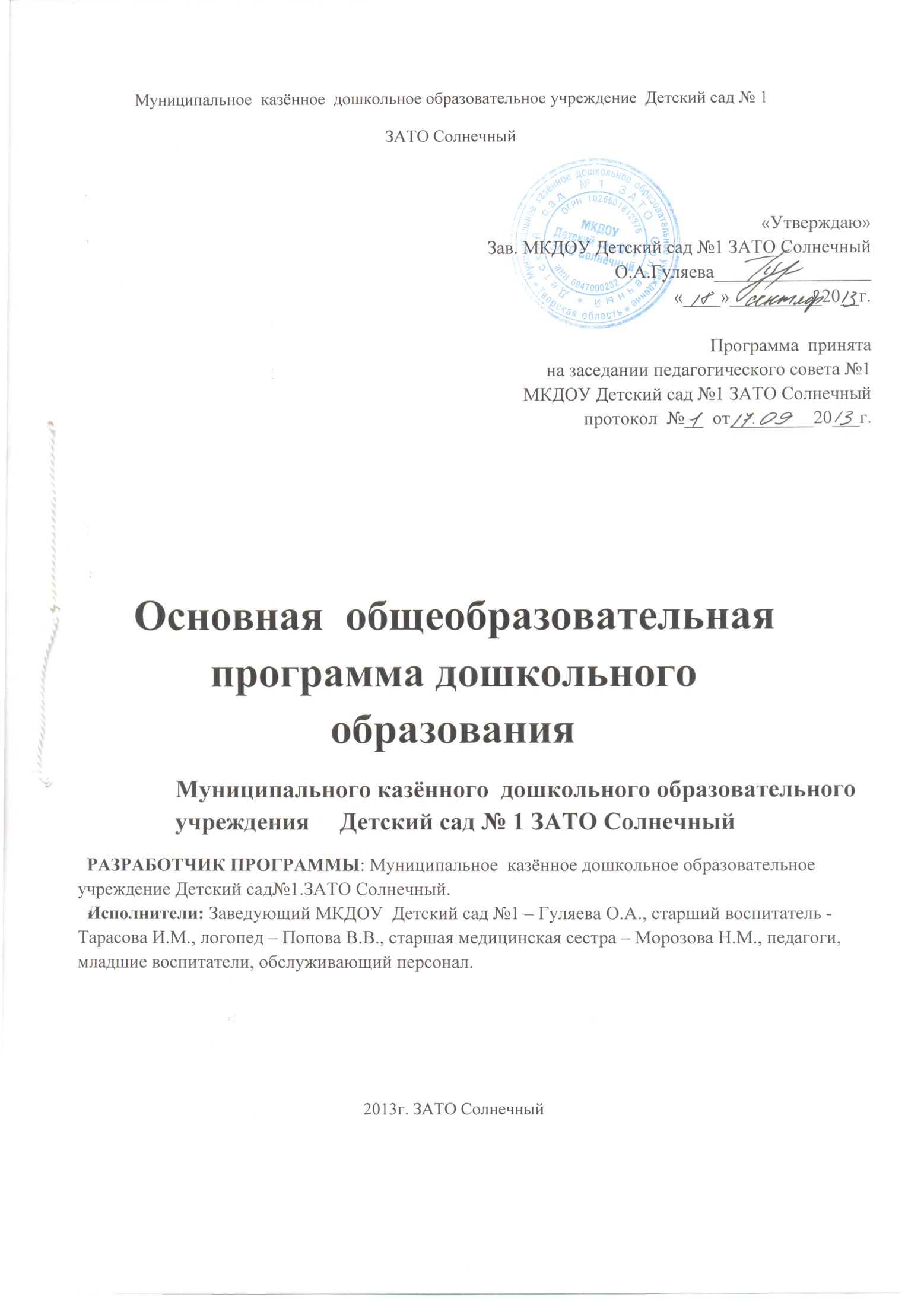 Содержание программы                                 Раздел 1.  Пояснительная записка.	Образовательная программа является обязательным нормативным документом, разрабатываемым и реализуемым, каждым образовательным учреждением самостоятельно согласно приказа Министерства образования и науки Российской Федерации от 23 ноября  № 655 «Об утверждении и введении в действие федеральных государственных требований к структуре основной общеобразовательной программы дошкольного образования»	Образовательная программа муниципального казённого дошкольного образовательного учреждения  Детский сад № 1 ЗАТО Солнечный  разработана в соответствии с:1.КонвенцииКонвенцией о защите прав человека и основных свобод;Конвенцией о правах ребёнка ;Декларацией прав ребёнка; Федеральными законами:Конституцией РФ;Семейным Кодексом РФ от 08.12.1995г. №223-ФЗ с изменениями, внесёнными от 02.01.2000 г. № 32-ФЗ;Законом РФ «Об образовании» №273-ФЗ принят 21 декабря 2013 г, вступил в силу с 01 сентября 2013 годаПостановлениями Правительства Российской Федерации:Нормативно-правовыми документами Министерства образования РФ: «О гигиенических требованиях к максимальной нагрузке на детей дошкольного возраста в организованных формах обучения» (Письмо от 14.03.2000г. №65/23-16);Требования СанПиНа Устава МКДОУ Детский сад№1  ЗАТО Солнечный;Договора между МКДОУ Детский сад№1 ЗАТО Солнечный и родителями воспитанников МКДОУ Детский сад№1 ЗАТО Солнечный.	Образовательная программа является одним из основных нормативных документов, регламентирующих жизнедеятельность дошкольного образовательного учреждения.       Основная образовательная программа МКДОУ Детский сад№1 ЗАТО Солнечный (далее - Программа) разработана на основе   программы  воспитания, образования и развития детей с 2 до 7 лет в условиях детского сада «Радуга", под редакцией Т.И. Гризик, 2011  г.                                                                                                                                                  Программа сформирована в соответствии с принципами и подходами, определёнными Федеральными государственными требованиями:                                                                                - содержание программы соответствует основным положениям возрастной   психологии и  дошкольной педагогики, при этом имеет возможность реализации в практике дошкольного образования;                                                                                                                           - обеспечивает единство воспитательных, развивающих и обучающих целей и задач процесса образования детей дошкольного возраста;                                                                                                      - строится с учётом принципа интеграции образовательных областей в соответствии с возрастными возможностями и особенностями воспитанников, спецификой и возможностями образовательных областей;                                                                                              - предусматривает решение программных образовательных задач в совместной деятельности взрослого и детей и самостоятельной деятельности детей не только в рамках непосредственно образовательной деятельности, но и при  проведении режимных моментов в соответствии со спецификой дошкольного образования;                                                                    - предполагает построение образовательного процесса на адекватных возрасту формах работы с детьми. При разработке Программы учитывались принципы и подходы её формирования, определённые тремя  главными целями программы «Радуга» под редакцией Т.И.Гризик,2011:                                                                                                                              - сохранять и  укреплять здоровье детей, формировать у них привычку к здоровому образу жизни;                                                                                                                                                - способствовать своевременному и полноценному психическому развитию каждого ребенка;                                                                                                                                                         - обеспечивать каждому ребенку возможность  радостно и  содержательно прожить период дошкольного детства.                                                                                                                                                           Содержание Программы учитывает также возрастные и индивидуальные особенности контингента воспитанников.1.1 Возрастные и индивидуальные особенности контингента детей.Возрастные особенности детейДошкольный возраст является важнейшим в развитии человека, так как он заполнен существенными физиологическими, психологическими и социальными изменениями. Это период жизни, который рассматривается в педагогике и психологии как самоценное явление со своими законами, субъективно переживается в большинстве случаев как счастливая, беззаботная, полная приключений и открытий жизнь. Дошкольное детство играет решающую роль в становлении личности, определяя ход и результаты её развития на последующих этапах жизненного пути человека. Характеристика возрастных особенностей развития детей дошкольного возраста необходима для правильной организации образовательного процесса, как в условиях семьи, так и в условиях дошкольного образовательного учреждения (группы).От 2 до 3 лет.      В этом возрасте увеличивается масса тела ребенка и рост. Крепнет организм, совершенствуется двигательный аппарат, деятельность нервной системы, повышается работоспособность ее, благодаря чему возрастает продолжительность активного бодрствования. В этом возрасте у ребенка легче формируются навыки общения друг с другом. Все это становится возможным благодаря совершенствованию разных видов условного торможения.  Однако, они по  - прежнему легко возбуждаются, утомляются от однообразной деятельности.      В целом психическое развитие детей 2-3 лет характеризуется активной направленностью на выполнение действий без помощи взрослого, т.е стремление к самостоятельности, дальнейшим развитием наглядно – действенного мышления и появлением элементарных суждений об окружающем, образованием новых форм взаимодействий между детьми, постепенным переходом от одиночных игр и игр «рядом» к простейшим формам совместной игровой деятельности. В этот период значительное место начинает занимать сюжетная игра, в которой дети отображают действия близких им людей, а к концу 3 года берут на себя роли. Появляются первые проявления их изобразительной (рисунок, лепка) и конструктивной деятельности. Деятельность детей становится сложнее и разнообразнее: дети уже умеют отличать игру от учебных и трудовых заданий. В результате игр и занятий развиваются психические процессы: память, внимание, мышление. Формируются новые потребности и интересы детей.Так, в плане двигательной деятельности возрастают целенаправленность движений: собирают кубики для строительства, влезает на стул, чтобы что-то достать. Появляется способность и желание выполнять имитационные движения, что позволяет разнообразить игровые задания. Совершенствуются и сами основные движения: ходьба, бег, прыжки, лазание и т.д.У детей 2-3 лет наступает период интенсивного развития самостоятельности, которая проявляется во всех сферах жизни и деятельности: совершенствуются навыки самообслуживания, воспроизводятся эпизоды из жизни.  Самостоятельность формируется и проявляется в процессе занятий6 слушать сказку, объяснение, отвечать на вопросы, осуществлять в рисунках, постройках задуманное. Дети учатся самостоятельно выполнять простейшие трудовые поручения, формируется умение по своей инициативе выражать свои положительные и отрицательные отношения к сверстнику, выполняют по просьбе взрослых простые обязанности.В эмоциональном плане на поведение детей 2-3 лет влияют их жизненный2 опыт и возрастные особенности. Так с приобретаемым жизненным опытом и навыками становятся устойчивее и разнообразнее  эстетические эмоции. Наблюдаются индивидуальные различия в проявлении эмоций. Богаче становятся и формы выражения эмоций: мимика, жесты и интонации. Осознаннее становятся взаимоотношения со взрослыми и сверстниками. Появляются самостоятельные суждения, содержащие нравственную оценку. Благодаря развивающемуся умению договариваться о совместных действиях в игре развивается и закрепляется доброжелательность в общении друг с другом, т.к действия детей в этом возрасте еще не объединены в сложную систему деятельности и в ней отсутствует подчинение второстепенных мотивов. Эмоции детей кратковременны и неустойчивы.Речь для детей 2-3 лет становится важнейшим средством познания окружающего, а познавательная деятельность стимулирует развитие его инициативной речи. У ребенка появляется настоятельная потребность спрашивать взрослого обо всем. Это является основой дальнейшего развития диалогической речи. Происходит расширение словаря, понимаемой и активной речи, воспитывается звуковая культура речи, совершенствуется грамматический строй, развивается звуковая речь (монолог, диалог). В процессе познавательной деятельности формируется инициативная речь. Она направлена на систематизацию имеющегося и формирование нового опыта. Увеличивается число высказываний, относящихся к познавательным потребностям. Активный словарь детей к концу третьего года жизни возрастает до 1500 слов. Также интенсивно развивается смысловая сторона речи, функции сравнения и обобщения, грамматический строй, артикуляция.Сенсорное развитие у 2-3 летних детей характеризуется ускоренным темпом. В этом возрасте сенсорное развитие является основной линией развития и в то же время все остальные линии развития базируются на сенсорной основе. Наполненный ребенком сенсорный опыт связывается с конкретными предметами и явлениями. На третьем году жизни ребенок начинает обозначать сенсорные свойства и признаки краткими пояснениями: белые пятна на голубом фоне- снег идет, оранжевый круг – светит солнце и т.д.  с помощью цвета он обобщает характерные признаки широкого круга предметов и явлений. Познавательная потребность в этом возрасте в основном направлена на обследование величины, формы, фактуры, звуков, соотношение частей. Сенсорное развитие в большей степени происходит в повседневной жизни: в игре, на прогулке, в быту. В процессе практических действий с предметами и наблюдений ребенок учится соотносить свойства и положение в пространстве одних предметов с теми же характеристиками других, выделять общее в предметах и явлениях, что пытается изобразить доступными для него средствами ( строительные наборы, мозаики и т.д.). Появляется стремление более четко следовать образцу, заданному взрослым. Более совершенной становится координация движений руки под контролем глаза. В процессе совершенствования восприятия ( сравнения и сопоставления) ребенок начинает узнавать предметы по наиболее характерным признакам и свойствам. Так, к 3 летнему возрасту завершается подготовительный этап сенсорного развития ребенка.Мышление в раннем возрасте носит наглядно – действенный характер, но постепенно формируется наглядно – образное. Свойственное дошкольному периоду детства, а затем отвлеченное, логическое. При этом ранние формы мышления не исчезают, а остаются в глубине сознания. У детей 2-3 лет анализ, синтез, сравнение и другие мыслительные процессы еще неотделимы от практических действий с предметами. Ребенок овладевает обобщениями по существенным признакам, что является необходимым условием развития мышления и  интеллектуальной компетенцей этого возраста, которая выражается в развитии восприятия, символической (знаковой) функции мышления (замещения) и осмысленной предметной деятельности.        Из вышеизложенного следует, что младший дошкольный возраст (2-3 года) характеризуется свей структурой и динамикой, и включает в себя качественно особые, специфические отношения между ребенком и взрослым, между сверстниками, определенную последовательность видов деятельности, основные психологические достижения ребенка, свидетельствующие о развитии его психики, сознания и личности.От 3 до 4 летВ 3 года или чуть раньше любимым выражением ребёнка становится «я сам». Ребёнок хочет стать «как взрослый», но, понятно, быть им не может. Отделение себя от взрослого - характерная черта кризиса 3 лет.Эмоциональное развитие ребёнка этого возраста характеризуется проявлениями таких чувств и эмоций, как любовь к близким, привязанность к воспитателю, доброжелательное отношение к окружающим, сверстникам. Ребёнок способен к эмоциональной отзывчивости — он может сопереживать, утешать сверстника, помогать ему, стыдиться своих плохих поступков, хотя, надо отметить, эти чувства неустойчивы. Взаимоотношения, которые ребёнок четвёртого года жизни устанавливает с взрослыми и другими детьми, отличаются нестабильностью и зависят от ситуации.Поскольку в младшем дошкольном возрасте поведение ребёнка непроизвольно, действия и поступки ситуативны, последствия их ребёнок не представляет, нормально развивающемуся ребенку свойственно ощущение безопасности, доверчиво-активное отношение к окружающему. Стремление ребёнка быть независимым от взрослого и действовать, как взрослый может провоцировать небезопасные способы поведения. Дети 3—4 лет усваивают некоторые нормы и правила поведения, связанные с определёнными разрешениями и запретами (можно, нужно, нельзя), могут увидеть несоответствие поведения другого ребёнка нормам и правилам поведения. Однако при этом дети выделяют не нарушение самой нормы, а нарушение требований взрослого (Вы сказали, что нельзя драться, а он дерётся). Характерно, что дети этого возраста не пытаются указать самому ребёнку, что он поступает не по правилам, а обращаются с жалобой к взрослому. Нарушивший же правило ребёнок, если ему специально не указать на это, не испытывает никакого смущения. Как правило, дети переживают только последствия своих неосторожных действий (разбил посуду, порвал одежду), и эти переживания связаны в большей степени с ожиданием последующих за таким нарушением санкций взрослого.В 3 года ребёнок начинает осваивать гендерные роли и гендерный репертуар: девочка- женщина, мальчик-мужчина. Он адекватно идентифицирует себя с представителями своего пола, имеет первоначальные представления о собственной гендерной принадлежности, аргументирует её по ряду признаков (одежда, предпочтения в играх, игрушках, причёска и т.д.). В этом возрасте дети дифференцируют других людей по полу, возрасту; распознают детей, взрослых, пожилых людей, как в реальной жизни, так и на иллюстрациях. Начинают проявлять интерес, внимание, заботу по отношению к детям другого пола. У нормально развивающегося трёхлетнего человека есть все возможности овладения навыками самообслуживания — самостоятельно есть, одеваться, раздеваться, умываться,пользоваться носовым платком, расчёской, полотенцем, отправлять свои естественные нужды.К концу четвёртого года жизни младший дошкольник овладевает элементарной культурой поведения во время еды за столом и умывания в туалетной комнате. Подобные навыки основываются на определённом уровне развития двигательной сферы ребёнка, одним из основных компонентов которого является уровень развития моторной координации. В этот период высока потребность ребёнка в движении (его двигательная активность составляет не менее половины времени бодрствования). Ребёнок начинает осваивать основные движения, обнаруживая при выполнении физических упражнений стремление к целеполаганию (быстро пробежать, дальше прыгнуть, точно воспроизвести движение и др.). Возраст 3—4 лет также является благоприятным возрастом для начала целенаправленной работы по формированию физических качеств (скоростных, силовых, координации, гибкости, выносливости). Накапливается определённый запас представлений о разнообразных свойствах предметов, явлениях окружающей действительности и о себе самом. В этом возрасте у ребёнка при правильно организованном развитии уже должны быть сформированы основные сенсорные эталоны. Он знаком с основными цветами (красный, жёлтый, синий, зелёный). Если перед ребёнком выложить карточки разных цветов, то по просьбе взрослого он выберет три-четыре цвета по названию и два-три из них самостоятельно назовёт. Малыш способен верно выбрать формы предметов (круг, овал, квадрат, прямоугольник, треугольник) по образцу, но может ещё путать овал и круг, квадрат и прямоугольник. Ему известны слова больше, меньше, и из двух предметов (палочек, кубиков, мячей и т. п.) он успешно выбирает больший или меньший. Труднее выбрать самый большой или самый меньший из трёх—пяти предметов (более пяти предметов детям трёхлетнего возраста не следует предлагать). В 3 года дети практически осваивают пространство своей комнаты (квартиры), групповой комнаты в детском саду, двора, где гуляют, и т. п. На основании опыта у них складываются некоторые пространственные представления. Они знают, что рядом со столом стоит стул, на диване лежит игрушечный мишка, перед домом растёт дерево, за домом есть гараж, под дерево закатился мяч. Освоение пространства происходит одновременно с развитием речи: ребёнок учится пользоваться словами, обозначающими пространственные отношения (предлоги и наречия). В этом возрасте ребёнок ещё плохо ориентируется во времени. Время нельзя увидеть, потрогать, поиграть с ним, но дети его чувствуют, вернее, организм ребёнка определённым образом реагирует (в одно время хочется спать, в другое — завтракать, гулять). Дети замечают и соответствие определённых видов деятельности людей, природных изменений частям суток, временам года (Ёлка — это когда зима).Представления ребёнка четвёртого года жизни о явлениях окружающей действительности обусловлены, с одной стороны, психологическими особенностями возраста, с другой — его непосредственным опытом. Малыш знаком с предметами ближайшего окружения, их назначением (на стуле сидят, из чашки пьют и т. п.), с назначением некоторых общественно- бытовых зданий (в магазине, супермаркете покупают игрушки, хлеб, молоко, одежду, обувь); имеет представления о знакомых средствах передвижения (легковая машина, грузовая машина, троллейбус, самолёт, велосипед и т. п.), о некоторых профессиях (врач, шофёр, дворник), праздниках (Новый год, день своего рождения), свойствах воды, снега, песка (снег белый, холодный, вода тёплая и вода холодная, лёд скользкий, твёрдый; из влажного песка можно лепить, делать куличики, а сухой песок рассыпается); различает и называет состояния погоды (холодно, тепло, дует ветер, идёт дождь). На четвёртом году жизни малыш различает по форме, окраске, вкусу некоторые фрукты и овощи, знает два-три вида птиц, некоторых домашних животных, наиболее часто встречающихся насекомых.Внимание детей четвёртого года жизни непроизвольно. Однако его устойчивость проявляется по-разному. Обычно малыш может заниматься в течение 10—15 мин, но привлекательное занятие длится достаточно долго, и ребёнок не переключается на что-то ещё и не отвлекается. Память детей 3 лет непосредственна, непроизвольна и имеет яркую эмоциональную окраску. Дети сохраняют и воспроизводят только ту информацию, которая остаётся в их памяти без всяких внутренних усилий (легко заучивая понравившиеся стихи и песенки, ребёнок из пяти - семи специально предложенных ему отдельных слов, обычно запоминает не больше двух- трёх). Положительно и отрицательно окрашенные сигналы и явления запоминаются прочно и надолго.Мышление трёхлетнего ребёнка является наглядно-действенным: малыш решает задачу путём непосредственного действия с предметами (складывание матрёшки, пирамидки, мисочек, конструирование по образцу и т. п.). В наглядно-действенных задачах ребёнок учится соотносить условия с целью, что необходимо для любой мыслительной деятельности. В 3 года воображение только начинает развиваться, и прежде всего это происходит в игре. Малыш действует с одним предметом и при этом воображает на его месте другой: палочка вместо ложечки, камешек вместо мыла, стул — машина для путешествий и т. д. В младшем дошкольном возрасте ярко выражено стремление к деятельности. Взрослый для ребёнка — носитель определённой общественной функции. Желание ребёнка выполнять такую же функцию приводит к развитию игры. Дети овладевают способами игровой деятельности - игровыми действиями с игрушками и предметами-заместителями, приобретают первичные умения ролевого поведения. Ребёнок 3—4 лет способен подражать и охотно подражает показываемым ему игровым действиям. Игра ребёнка первой половины четвёртого года жизни - это скорее игра рядом, чем вместе. В играх, возникающих по инициативе детей, отражаются умения, приобретённые в совместных с взрослым играх. Сюжеты игр простые, неразвёрнутые, содержащие одну-две роли. Неумение объяснить свои действия партнёру по игре, договориться с ним, приводит к конфликтам, которые дети не в силах самостоятельно разрешить. Конфликты чаще всего возникают по поводу игрушек. Постепенно (к 4 годам) ребёнок начинает согласовывать свои действия, договариваться в процессе совместных игр, использовать речевые формы вежливого общения. Мальчики в игре более общительны, отдают предпочтение большим компаниям, девочки предпочитают тихие, спокойные игры, в которых принимают участие две-три подруги.В 3—4 года ребёнок начинает чаще и охотнее вступать в общение со сверстниками ради участия в общей игре или продуктивной деятельности. Для трёхлетнего ребёнка характерна позиция превосходства над товарищами. Он может в общении с партнёром открыто высказать негативную оценку (Ты не умеешь играть). Однако ему всё ещё нужны поддержка и внимание взрослого. Оптимальным во взаимоотношениях с взрослыми является индивидуальное общение.Главным средством общения с взрослыми и сверстниками является речь. Словарь младшего дошкольника состоит в основном из слов, обозначающих предметы обихода, игрушки, близких ему людей. Ребёнок овладевает грамматическим строем речи: согласовывает употребление грамматических форм по числу, времени, активно экспериментирует со словами, создавая забавные неологизмы; умеет отвечать на простые вопросы, используя форму простого предложения; высказывается в двух–трёх предложениях об эмоционально значимых событиях; начинает использовать в речи сложные предложения. В этом возрасте возможны дефекты звукопроизношения. Девочки по многим показателям развития (артикуляция, словарный запас, беглость речи, понимание прочитанного, запоминание увиденного и услышанного) превосходят мальчиков.В 3—4 года в ситуации взаимодействия с взрослым продолжает формироваться интерес к книге и литературным персонажам. Круг чтения ребёнка пополняется новыми произведениями, но уже известные тексты по-прежнему вызывают интерес. С помощью взрослых ребёнок называет героев, сопереживает добрым, радуется хорошей концовке. Он с удовольствием вместе с взрослыми рассматривает иллюстрации, с помощью наводящих вопросов высказывается о персонажах и ситуациях, т. е. соотносит картинку и прочитанный текст. Ребёнок начинает «читать» сам, повторяя за взрослым или договаривая отдельные слова, фразы; уже запоминает простые рифмующиеся строки в небольших стихотворениях.Развитие трудовой деятельности в большей степени связано с освоением процессуальной стороны труда (увеличением количества осваиваемых трудовых процессов, улучшением качества их выполнения, освоением правильной последовательности действий в каждом трудовом процессе). Маленькие дети преимущественно осваивают самообслуживание как вид труда, но способны при помощи и контроле взрослого выполнять отдельные процессы в хозяйственно-бытовом труде, труде в природе.Интерес к продуктивной деятельности неустойчив. Замысел управляется изображением и меняется по ходу работы, происходит овладение изображением формы предметов. Работы схематичны, детали отсутствуют — трудно догадаться, что изобразил ребёнок. В лепке дети могут создавать изображение путём отщипывания, отрывания комков, скатывания их между ладонями и на плоскости и сплющивания, в аппликации — располагать и наклеивать готовые изображения знакомых предметов, меняя сюжеты, составлять узоры из растительных и геометрических форм, чередуя их по цвету и величине. Конструирование носит процессуальный характер. Ребёнок может конструировать по образцу лишь элементарные предметные конструкции из двух-трёх частей.Музыкально-художественная деятельность детей носит непосредственный и синкретический характер. Восприятие музыкальных образов происходит в синтезе искусств при организации практической деятельности (проиграть сюжет, рассмотреть иллюстрацию и др.). Совершенствуется звукоразличение, слух: ребёнок дифференцирует звуковые свойства предметов, осваивает звуковые предэталоны (громко — тихо, высоко — низко и пр.). Он может осуществлять элементарный музыкальный анализ (замечает изменения в звучании звуков по высоте, громкости, разницу в ритме). Начинает проявлять интерес и избирательность по отношению к различным видам музыкально-художественной деятельности (пению, слушанию, музыкально-ритмическим движениям).От 4 до 5 летДети 4–5 лет социальные нормы и правила поведения всё ещё не осознают, однако у них уже начинают складываться обобщённые представления о том, как надо (не надо) себя вести. Поэтому дети обращаются к сверстнику, когда он не придерживается норм и правил, со словами «так не поступают», «так нельзя» и т. п. Как правило, к 5 годам дети без напоминания взрослого здороваются и прощаются, говорят «спасибо» и «пожалуйста», не перебивают взрослого, вежливо обращаются к нему. Кроме того, они могут по собственной инициативе убирать игрушки, выполнять простые трудовые обязанности, доводить дело до конца. Тем не менее, следование таким правилам часто бывает неустойчивым — дети легко отвлекаются на то, что им более интересно, а бывает, что ребёнок хорошо себя ведёт только в присутствии наиболее значимых для него людей. В этом возрасте у детей появляются представления о том, как положено себя вести девочкам, и как — мальчикам. Дети хорошо выделяют несоответствие нормам и правилам не только в поведении другого, но и в своём собственном и эмоционально его переживают, что повышает их возможности регулировать поведение. Таким образом, поведение ребёнка 4—5 лет не столь импульсивно и непосредственно, как в 3—4 года, хотя в некоторых ситуациях ему всё ещё требуется напоминание взрослого или сверстников о необходимости придерживаться тех или иных норм и правил. Для этого возраста характерно появление групповых традиций: кто, где сидит, последовательность игр, как поздравляют друг друга с днём рождения, элементы группового жаргона и т. п. В этом возрасте детьми хорошо освоен алгоритм процессов умывания, одевания, купания, приёма пищи, уборки помещения. Дошкольники знают и используют по назначению атрибуты, сопровождающие эти процессы: мыло, полотенце, носовой платок, салфетку, столовые приборы. Уровень освоения культурно-гигиенических навыков таков, что дети свободно переносят их в сюжетно-ролевую игру. Появляется сосредоточенность на своём самочувствии, ребёнка начинает волновать тема собственного здоровья. К 4—5 годам ребёнок способен элементарно охарактеризовать своё самочувствие, привлечь внимание взрослого в случае недомогания. Дети 4—5 лет имеют дифференцированное представление о собственной гендерной принадлежности, аргументируют её по ряду признаков (Я мальчик, я ношу брючки, а не платьица, у меня короткая причёска); проявляют стремление к взрослению в соответствии с адекватной гендерной ролью: мальчик — сын, внук, брат, отец, мужчина; девочка — дочь, внучка, сестра, мать, женщина. Они овладевают отдельными способами действий, доминирующих в поведении взрослых людей соответствующего гендера. Так, мальчики стараются выполнять задания, требующие проявления силовых качеств, а девочки реализуют себя в играх «Дочки-матери», «Модель», «Балерина» и больше тяготеют к «красивым» действиям. К 5 годам дети имеют представления об особенностях наиболее распространённых мужских и женских профессий, о видах отдыха, специфике поведения в общении с другими людьми, об отдельных женских и мужских качествах, умеют распознавать и оценивать адекватно гендерной принадлежности эмоциональные состояния и поступки взрослых людей разного пола.К 4 годам основные трудности в поведении и общении ребёнка с окружающими, которые были связаны с кризисом 3 лет (упрямство, строптивость, конфликтность и др.), постепенно уходят в прошлое, и любознательный малыш активно осваивает окружающий его мир предметов и вещей, мир человеческих отношений. Лучше всего это удается детям в игре. Дети 4—5 лет продолжают проигрывать действия с предметами, но теперь внешняя последовательность этих действий уже соответствует реальной действительности: ребёнок сначала режет хлеб и только потом ставит его на стол перед куклами (в раннем и в самом начале дошкольного возраста последовательность действий не имела для игры такого значения). В игре дети называют свои роли, понимают условность принятых ролей. Происходит разделение игровых и реальных взаимоотношений. В процессе игры роли могут меняться. В 4—5 лет сверстники становятся для ребёнка более привлекательными и предпочитаемыми партнёрами по игре, чем взрослый. В общую игру вовлекается от двух до пяти детей, а продолжительность совместных игр составляет в среднем 15—20 мин, в отдельных случаях может достигать и 40—50 мин. Дети этого возраста становятся более избирательными во взаимоотношениях и общении: у них есть постоянные партнёры по играм (хотя в течение года они могут и поменяться несколько раз), всё более ярко проявляется предпочтение к играм с детьми одного пола. Правда, ребёнок ещё не относится к другому ребёнку как к равному партнеру по игре. Постепенно усложняются реплики персонажей, дети ориентируются на ролевые высказывания друг друга, часто в таком общении происходит дальнейшее развитие сюжета. При разрешении конфликтов в игре дети всё чаще стараются договориться с партнёром, объяснить свои желания, а не настоять на своём. Развивается моторика дошкольников. Так, в 4—5 лет дети умеют перешагивать через рейки гимнастической лестницы, горизонтально расположенной на опорах (на высоте 20 см от пола), руки на поясе; подбрасывают мяч вверх и ловят его двумя руками (не менее трёх- четырёх раз подряд в удобном для ребёнка темпе); нанизывают бусины средней величины (или пуговицы) на толстую леску (или тонкий шнурок с жёстким наконечником). Ребёнок способен активно и осознанно усваивать разучиваемые движения, их элементы, что позволяет ему расширять и обогащать репертуар уже освоенных основных движений более сложными.В возрасте от 4 до 5 лет продолжается усвоение детьми общепринятых сенсорных эталонов, овладение способами их использования и совершенствование обследования предметов. К 5 годам дети, как правило, уже хорошо владеют представлениями об основных цветах, геометрических формах и отношениях величин. Ребёнок уже может произвольно наблюдать, рассматривать и искать предметы в окружающем его пространстве. При обследовании несложных предметов он способен придерживаться определённой последовательности: выделять основные части, определять их цвет, форму и величину, а затем — дополнительные части. Восприятие в этом возрасте постепенно становится осмысленным, целенаправленным и анализирующим.В среднем дошкольном возрасте связь мышления и действий сохраняется, но уже не является такой непосредственной, как раньше. Во многих случаях не требуется практического манипулирования с объектом, но во всех случаях ребёнку необходимо отчётливо воспринимать и наглядно представлять этот объект. Мышление детей 4—5 лет протекает в форме наглядных образов, следуя за восприятием. Например, дети могут понять, что такое план комнаты. Если ребёнку предложить план части групповой комнаты, то он поймёт, что на нём изображено. При этом возможна незначительная помощь взрослого, например, объяснение того, как обозначают окна и двери на плане. С помощью схематического изображения групповой комнаты дети могут найти спрятанную игрушку (по отметке на плане).К 5 годам внимание становится всё более устойчивым, в отличие от возраста 3 лет (если ребёнок пошёл за мячом, то уже не будет отвлекаться на другие интересные предметы). Важным показателем развития внимания является то, что к 5 годам в деятельности ребёнка появляется действие по правилу — первый необходимый элемент произвольного внимания. Именно в этом возрасте дети начинают активно играть в игры с правилами: настольные (лото, детское домино) и подвижные (прятки, салочки).В дошкольном возрасте интенсивно развивается память ребёнка. В 5 лет он может запомнить уже 5—6 предметов (из 10—15), изображённых на предъявляемых ему картинках. В возрасте 4—5 лет преобладает репродуктивное воображение, воссоздающее образы, которые описываются в стихах, рассказах взрослого, встречаются в мультфильмах и т. д. Особенности образов воображения зависят от опыта ребёнка и уровня понимания им того, что он слышит от взрослых, видит на картинках и т. д. В них часто смешивается реальное и сказочное, фантастическое. Воображение помогает ребёнку познавать окружающий мир, переходить от известного к неизвестному. Однако образы у ребёнка 4—5 лет разрозненны и зависят от меняющихся внешних условий, поскольку ещё отсутствуют целенаправленные действия воображения. Детские сочинения ещё нельзя считать проявлением продуктивного воображения, так как они в основном не имеют еще определенной цели и строятся без какого- либо предварительного замысла. Элементы же продуктивного воображения начинают лишь складываться в игре, рисовании, конструировании. В этом возрасте происходит развитие инициативности и самостоятельности ребенка в общении с взрослыми и сверстниками. Дети продолжают сотрудничать с взрослыми в практических делах (совместные игры, поручения), наряду с этим активно стремятся к интеллектуальному общению, что проявляется в многочисленных вопросах (почему? зачем? для чего?), стремлении получить от взрослого новую информацию познавательного характера.Возможность устанавливать причинно-следственные связи отражается в детских ответах в форме сложноподчиненных предложений. У детей наблюдается потребность в уважении взрослых, их похвале, поэтому на замечания взрослых ребёнок пятого года жизни реагирует повышенной обидчивостью. Общение со сверстниками по-прежнему тесно переплетено с другими видами детской деятельности (игрой, трудом, продуктивной деятельностью), однако уже отмечаются и ситуации чистого общения.Для поддержания сотрудничества, установления отношений в словаре детей появляются слова и выражения, отражающие нравственные представления: слова участия, сочувствия, сострадания. Стремясь привлечь внимание сверстника и удержать его в процессе речевого общения, ребёнок учится использовать средства интонационной речевой выразительности: регулировать силу голоса, интонацию, ритм, темп речи в зависимости от ситуации общения. В процессе общения со взрослыми дети используют правила речевого этикета: слова приветствия, прощания, благодарности, вежливой просьбы, утешения, сопереживания и сочувствия. В большинстве контактов главным средством общения является речь, в развитии которой происходят значительные изменения. К 5 годам в большинстве своём дети начинают правильно произносить звуки родного языка. Продолжается процесс творческого изменения родной речи, придумывания новых слов и выражений («У лысого голова босиком», «Смотри, какой ползук» (о червяке) и пр.). В речь детей входят приемы художественного языка: эпитеты, сравнения.Особый интерес вызывают рифмы, простейшие из которых дети легко запоминают, а затем сочиняют подобные. Дети 5 лет умеют согласовывать слова в предложении и способны к элементарному обобщению, объединяя предметы в видовые категории, называют различия между предметами близких видов: куртка и пальто, платье и сарафан, жилет и кофта. Речь становится более связной и последовательной. С помощью воспитателя дети могут пересказывать короткие литературные произведения, рассказывать по картинке, описывать игрушку, передавать своими словами впечатления из личного опыта. Если близкие взрослые постоянно читают дошкольникам детские книжки, чтение может стать устойчивой потребностью. В этих условиях дети охотно отвечают на вопросы, связанные с анализом произведения, дают объяснения поступкам героев. Значительную роль в накоплении читательского опыта играют иллюстрации. В возрасте 4—5 лет дети способны долго рассматривать книгу, рассказывать по картинке о её содержании. Любимую книгу они легко находят среди других, могут запомнить название произведения, автора, однако быстро забывают их и подменяют хорошо известными. В этом возрасте дети хорошо воспринимают требования к обращению с книгой, гигиенические нормы при работе с ней. В связи с развитием эмоциональной сферы детей значительно углубляются их переживания от прочитанного. Они стремятся перенести книжные ситуации в жизнь, подражают героям произведений, с удовольствием играют в ролевые игры, основанные на сюжетах сказок, рассказов. Дети проявляют творческую инициативу и придумывают собственные сюжетные повороты. Свои предложения они вносят и при инсценировке отдельных отрывков прочитанных произведений. Цепкая память позволяет ребёнку 4—5 лет многое запоминать, он легко выучивает наизусть стихи и может выразительно читать их на публике.С нарастанием осознанности и произвольности поведения, постепенным усилением роли речи (взрослого и самого ребёнка) в управлении поведением ребенка становится возможным решение более сложных задач в области безопасности. Но при этом взрослому следует учитывать несформированность волевых процессов, зависимость поведения ребёнка от эмоций, доминирование эгоцентрической позиции в мышлении и поведении. В среднем дошкольном возрасте активно развиваются такие компоненты детского труда, как целеполагание и контрольно-проверочные действия на базе освоенных трудовых процессов. Это значительно повышает качество самообслуживания, позволяет детям осваивать хозяйственно-бытовой труд и труд в природе.В музыкально-художественной и продуктивной деятельности дети эмоционально откликаются на художественные произведения, произведения музыкального и изобразительного искусства, в которых с помощью образных средств переданы различные эмоциональные состояния людей, животных. Дошкольники начинают более целостно воспринимать сюжет музыкального произведения, понимать музыкальные образы. Активнее проявляется интерес к музыке, разным видам музыкальной деятельности. Обнаруживается разница в предпочтениях, связанных с музыкально-художественной деятельностью, у мальчиков и девочек. Дети не только эмоционально откликаются на звучание музыкального произведения, но и увлечённо говорят о нём (о характере музыкальных образов и повествования, средствах музыкальной выразительности, соотнося их с жизненным опытом). Музыкальная память позволяет детям запоминать, узнавать и даже называть любимые мелодии.Развитию исполнительской деятельности способствует доминирование в данном возрасте продуктивной мотивации (спеть песню, станцевать танец, сыграть на детском музыкальном инструменте, воспроизвести простой ритмический рисунок). Дети делают первые попытки творчества: создать танец, придумать игру в музыку, импровизировать несложные ритмы марша или плясовой. На формирование музыкального вкуса и интереса к музыкально- художественной деятельности в целом активно влияют установки взрослых. Важным показателем развития ребёнка-дошкольника является изобразительная деятельность. К 4 годам круг изображаемых детьми предметов довольно широк. В рисунках появляются детали. Замысел детского рисунка может меняться по ходу изображения. Дети владеют простейшими техническими умениями и навыками. Они могут своевременно насыщать ворс кисти краской, промывать кисть по окончании работы, смешивать на палитре краски; начинают использовать цвет для украшения рисунка; могут раскатывать пластические материалы круговыми и прямыми движениями ладоней рук, соединять готовые части друг с другом, украшать вылепленные предметы, используя стеку и путём вдавливания.Конструирование начинает носить характер продуктивной деятельности: дети замысливают будущую конструкцию и осуществляют поиск способов её исполнения. Они могут изготавливать поделки из бумаги, природного материала; начинают овладевать техникой работы с ножницами; составляют композиции из готовых и самостоятельно вырезанных простых форм. Изменяется композиция рисунков: от хаотичного расположения штрихов, мазков, форм дети переходят к фризовой композиции — располагают предметы ритмично в ряд, повторяя изображения по нескольку раз.От 5 до 6 летРебёнок 5—6 лет стремится познать себя и другого человека как представителя общества (ближайшего социума), постепенно начинает осознавать связи и зависимости в социальном поведении и взаимоотношениях людей. В 5—6 лет дошкольники совершают положительный нравственный выбор (преимущественно в воображаемом плане). Несмотря на то что, как и в 4—5 лет, дети в большинстве случаев используют в речи слова- оценки хороший — плохой, добрый — злой, они значительно чаще начинают употреблять и более точный словарь для обозначения моральных понятий — вежливый, честный, заботливый и др. В этом возрасте в поведении дошкольников происходят качественные изменения — формируется возможность саморегуляции, т. е. дети начинают предъявлять к себе те требования, которые раньше предъявлялись им взрослыми. Так они могут, не отвлекаясь на более интересные дела, доводить до конца малопривлекательную работу (убирать игрушки, наводить порядок в комнате и т. п.). Это становится возможным благодаря осознанию детьми общепринятых норм и правил поведения и обязательности их выполнения. Ребенок эмоционально переживает не только оценку его поведения другими, но и соблюдение им самим норм и правил, соответствие его поведения своим морально-нравственным представлениям. Однако соблюдение норм (дружно играть, делиться игрушками, контролировать агрессию и т. д.), как правило, в этом возрасте возможно лишь во взаимодействии с теми, кто наиболее симпатичен, с друзьями.В возрасте от 5 до 6 лет происходят изменения в представлениях ребёнка о себе. Эти представления начинают включать не только характеристики, которыми ребёнок наделяет себя настоящего в данный отрезок времени, но и качества, которыми он хотел бы или, наоборот, не хотел бы обладать в будущем, и существуют пока как образы реальных людей или сказочных персонажей («Я хочу быть таким, как Человек-Паук», «Я буду, как принцесса» и т. д.). В них проявляются усваиваемые детьми этические нормы. В этом возрасте дети в значительной степени ориентированы на сверстников, большую часть времени проводят с ними в совместных играх и беседах, оценки и мнение товарищей становятся существенными для них. Повышается избирательность и устойчивость взаимоотношений с ровесниками. Свои предпочтения дети объясняют успешностью того или иного ребёнка в игре («С ним интересно играть» и т. п.) или его положительными качествами («Она хорошая», «Он не дерётся»).В 5—6 лет у ребёнка формируется система первичной гендерной идентичности, поэтому после 6 лет воспитательные воздействия на формирование её отдельных сторон уже гораздо менее эффективны. В этом возрасте дети имеют дифференцированное представление о своей гендерной принадлежности по существенным признакам (женские и мужские качества, особенности проявления чувств, эмоций, специфика гендерного поведения). Дошкольники оценивают свои поступки в соответствии с гендерной принадлежностью, прогнозируют возможные варианты разрешения различных ситуаций общения с детьми своего и противоположного пола, осознают необходимость, и целесообразность выполнения правил поведения во взаимоотношениях с детьми разного пола в соответствии с этикетом, замечают проявления женских и мужских качеств в поведении окружающих взрослых, ориентируются на социально одобряемые образцы женских и мужских проявлений людей, литературных героев и с удовольствием принимают роли достойных мужчин и женщин в игровой, театрализованной и других видах деятельности. При обосновании выбора сверстников противоположного пола мальчики опираются на такие качества девочек, как красота, нежность, ласковость, а девочки — на такие, как сила, способность заступиться за другого. При этом если мальчики обладают ярко выраженными женскими качествами, то они отвергаются мальчишеским обществом, девочки же принимают в свою компанию таких мальчиков. В 5—6 лет дети имеют представление о внешней красоте мужчин и женщин; устанавливают связи между профессиями мужчин и женщин и их полом.Существенные изменения происходят в этом возрасте в детской игре, а именно в игровом взаимодействии, в котором существенное место начинает занимать совместное обсуждение правил игры. Дети часто пытаются контролировать действия друг друга — указывают, как должен себя вести тот или иной персонаж. В случаях возникновения конфликтов во время игры дети объясняют партнёрам свои действия или критикуют их действия, ссылаясь на правила. При распределении детьми этого возраста ролей для игры можно иногда наблюдать и попытки совместного решения проблем («Кто будет…?»). Вместе с тем согласование действий, распределение обязанностей у детей чаще всего возникает ещё по ходу самой игры.Усложняется игровое пространство (например, в игре «Театр» выделяются сцена и гримёрная).Игровые действия становятся разнообразными. Вне игры общение детей становится менее ситуативным. Они охотно рассказывают о том, что с ними произошло: где были, что видели и т. д. Дети внимательно слушают друг друга, эмоционально сопереживают рассказам друзей.Более совершенной становится крупная моторика. Ребёнок этого возраста способен к освоению сложных движений: может пройти по неширокой скамейке и при этом даже перешагнуть через небольшое препятствие; умеет отбивать мяч о землю одной рукой несколько раз подряд. Уже наблюдаются различия в движениях мальчиков и девочек (у мальчиков — более порывистые, у девочек — мягкие, плавные, уравновешенные), общей конфигурации тела в зависимости от пола ребёнка. Активно формируется осанка детей, правильная манера держаться. Посредством целенаправленной и систематической двигательной активности укрепляются мышцы и связки. Развиваются выносливость (способность достаточно длительное время заниматься физическими упражнениями) и силовые качества (способность применения ребёнком небольших усилий на протяжении достаточно длительного времени). Ловкость и развитие мелкой моторики проявляются в более высокой степени самостоятельности ребёнка при самообслуживании: дети практически не нуждаются в помощи взрослого, когда одеваются и обуваются. Некоторые из них могут обращаться со шнурками — продевать их в ботинок и завязывать бантиком.К 5 годам они обладают довольно большим запасом представлений об окружающем, которые получают благодаря своей активности, стремлению задавать вопросы и экспериментировать. Представления об основных свойствах предметов ещё более расширяются и углубляются. Ребёнок этого возраста уже хорошо знает основные цвета и имеет представления об оттенках (например, может показать два оттенка одного цвета: светло- красный и тёмно-красный). Дети шестого года жизни могут рассказать, чем отличаются геометрические фигуры друг от друга. Для них не составит труда сопоставить между собой по величине большое количество предметов: например, расставить по порядку семь—десять тарелок разной величины и разложить к ним соответствующее количество ложек разного размера. Возрастает способность ребёнка ориентироваться в пространстве. Если предложить ему простой план комнаты, то он сможет показать кроватку, на которой спит. Освоение времени все ещё не совершенно. Отсутствует точная ориентация во временах года, днях недели. Дети хорошо усваивают названия тех дней недели и месяцев года, с которыми связаны яркие события.Внимание детей становится более устойчивым и произвольным. Они могут заниматься не очень привлекательным, но нужным делом в течение 20—25 мин вместе с взрослым. Ребёнок этого возраста уже способен действовать по правилу, которое задаётся взрослым (отобрать несколько фигур определённой формы и цвета, найти на картинке изображения предметов и заштриховать их определённым образом).Объём памяти изменяется не существенно. Улучшается её устойчивость. При этом для запоминания дети уже могут использовать несложные приёмы и средства (в качестве подсказки могут выступать карточки или рисунки).В 5—6 лет ведущее значение приобретает наглядно-образное мышление, которое позволяет ребёнку решать более сложные задачи с использованием обобщённых наглядных средств (схем, чертежей и пр.) и обобщённых представлений о свойствах различных предметов и явлений. К наглядно-действенному мышлению дети прибегают в тех случаях, когда сложно без практических проб выявить необходимые связи и отношения. Например, прежде чем управлять машинкой с помощью пульта, ребёнок, первоначально пробуя, устанавливает связь движений машинки с манипуляциями рычагами на пульте. При этом пробы становятся планомерными и целенаправленными. Задания, в которых связи, существенные для решения задачи, можно обнаружить без практических проб, ребёнок нередко может решать в уме. Возраст 5—6 лет можно охарактеризовать как возраст овладения ребёнком активным (продуктивным) воображением, которое начинает приобретать самостоятельность, отделяясь от практической деятельности и предваряя её. Образы воображения значительно полнее и точнее воспроизводят действительность. Ребёнок чётко начинает различать действительное и вымышленное. Действия воображения — создание и воплощение замысла — начинают складываться первоначально в игре. Это проявляется в том, что прежде игры рождается её замысел и сюжет. Постепенно дети приобретают способность действовать по предварительному замыслу в конструировании и рисовании.На шестом году жизни ребёнка происходят важные изменения в развитии речи. Для детей этого возраста становится нормой правильное произношение звуков. Сравнивая свою речь с речью взрослых, дошкольник может обнаружить собственные речевые недостатки. Ребёнок шестого года жизни свободно использует средства интонационной выразительности: может читать стихи грустно, весело или торжественно, способен регулировать громкость голоса и темп речи в зависимости от ситуации (громко читать стихи на празднике или тихо делиться своими секретами и т. п.). Дети начинают употреблять обобщающие слова, синонимы, антонимы, оттенки значений слов, многозначные слова. Словарь детей также активно пополняется существительными, обозначающими названия профессий, социальных учреждений (библиотека, почта, универсам, спортивный клуб и т. д.); глаголами, обозначающими трудовые действия людей разных профессий, прилагательными и наречиями, отражающими качество действий, отношение людей к профессиональной деятельности.Дошкольники могут использовать в речи сложные случаи грамматики: несклоняемые существительные, существительные множественного числа в родительном падеже, следовать орфоэпическим нормам языка; способны к звуковому анализу простых трёхзвуковых слов. Дети учатся самостоятельно строить игровые и деловые диалоги, осваивая правила речевого этикета, пользоваться прямой и косвенной речью; в описательном и повествовательном монологах способны передать состояние героя, его настроение, отношение к событию, используя эпитеты, сравнения.Круг чтения ребёнка 5—6 лет пополняется произведениями разнообразной тематики, в том числе связанной с проблемами семьи, взаимоотношений с взрослыми, сверстниками, с историей страны. Малыш способен удерживать в памяти большой объём информации, ему доступно чтение с продолжением. Дети приобщаются к литературному контексту, в который включается ещё и автор, история создания произведения. Практика анализа текстов, работа с иллюстрациями способствуют углублению читательского опыта, формированию читательских симпатий.Повышаются возможности безопасности жизнедеятельности ребенка 5—6 лет. Это связано с ростом осознанности и произвольности поведения, преодолением эгоцентрической позиции (ребёнок становится способным встать на позицию другого). Развивается прогностическая функция мышления, что позволяет ребёнку видеть перспективу событий, предвидеть (предвосхищать) близкие и отдалённые последствия собственных действий и поступков и действий и поступков других людей.Трудовая деятельность. В старшем дошкольном возрасте (5—7 лет) активно развиваются планирование и самооценивание трудовой деятельности (при условии сформированности всех других компонентов детского труда). Освоенные ранее виды детского труда выполняются качественно, быстро, осознанно. Становится возможным освоение детьми разных видов ручного труда.В процессе восприятия художественных произведений, произведений музыкального и изобразительного искусства дети способны осуществлять выбор того (произведений, персонажей, образов), что им больше нравится, обосновывая его с помощью элементов эстетической оценки. Они эмоционально откликаются на те произведения искусства, в которых переданы понятные им чувства и отношения, различные эмоциональные состояния людей, животных, борьба добра со злом.Музыкально-художественная деятельность. В старшем дошкольном возрасте происходит существенное обогащение музыкальной эрудиции детей: формируются начальные представления о видах и жанрах музыки, устанавливаются связи между художественным образом и средствами выразительности, используемыми композиторами, формулируются эстетические оценки и суждения, обосновываются музыкальные предпочтения, проявляется некоторая эстетическая избирательность. При слушании музыки дети обнаруживают большую сосредоточенность и внимательность. Совершенствуется качество музыкальной деятельности. Творческие проявления становятся более осознанными и направленными (образ, средства выразительности продумываются и сознательно подбираются детьми).В продуктивной деятельности дети также могут изобразить задуманное (замысел ведёт за собой изображение). Развитие мелкой моторики влияет на совершенствование техники художественного творчества. Дошкольники могут проводить узкие и широкие линии краской (концом кисти и плашмя), рисовать кольца, дуги, делать тройной мазок из одной точки, смешивать краску на палитре для получения светлых, тёмных и новых оттенков, разбеливать основной тон для получения более светлого оттенка, накладывать одну краску на другую. Они в состоянии лепить из целого куска глины, моделируя форму кончиками пальцев, сглаживать места соединения, оттягивать детали пальцами от основной формы, украшать работы с помощью стеки и налепов, расписывать их. Совершенствуются и развиваются практические навыки работы с ножницами: дети могут вырезать круги из квадратов, овалы из прямоугольников, преобразовывать одни геометрические фигуры в другие: квадрат — в несколько треугольников, прямоугольник — в полоски, квадраты и маленькие прямоугольники; создавать из нарезанных фигур изображения разных предметов или декоративные композиции. Дети конструируют по условиям, заданным взрослым, но уже готовы к самостоятельному творческому конструированию из разных материалов. У них формируются обобщённые способы действий и обобщённые представления о конструируемых ими объектах.От 6 до 7 летВ целом ребёнок 6—7 лет осознаёт себя как личность, как самостоятельный субъект деятельности и поведения.Дети способны давать определения некоторым моральным понятиям («Добрый человек — это такой, который, всем помогает, защищает слабых») и достаточно тонко их различать, например, очень хорошо различают положительную окрашенность слова экономный и отрицательную слова жадный. Они могут совершать позитивный нравственный выбор не только в воображаемом плане, но и в реальных ситуациях (например, могут самостоятельно, без внешнего принуждения, отказаться от чего-то приятного в пользу близкого человека). Их социально-нравственные чувства и эмоции достаточно устойчивы. К 6—7 годам ребёнок уверенно владеет культурой самообслуживания: может самостоятельно обслужить себя, обладает полезными привычками, элементарными навыками личной гигиены; определяет состояние своего здоровья (здоров он или болен), а также состояние здоровья окружающих; может назвать и показать, что именно у него болит, какая часть тела, какой орган; владеет культурой приёма пищи; одевается в соответствии с погодой, не переохлаждаясь и не утепляясь чрезмерно. Старший дошкольник уже может объяснить ребёнку или взрослому, что нужно сделать в случае травмы (алгоритм действий), и готов оказать элементарную помощь самому себе и другому (промыть ранку, обработать её, обратиться к взрослому за помощью) в подобных ситуациях.В основе произвольной регуляции поведения лежат не только усвоенные (или заданные извне) правила и нормы. Мотивационная сфера дошкольников 6—7 лет расширяется за счёт развития таких социальных по происхождению мотивов, как познавательные, просоциальные (побуждающие делать добро), а также мотивов самореализации. Поведение ребёнка начинает регулироваться также его представлениями о том, что хорошо и что плохо. С развитием морально-нравственных представлений напрямую связана и возможность эмоционально оценивать свои поступки. Ребёнок испытывает чувство удовлетворения, радости, когда поступает правильно, хорошо, и смущение, неловкость, когда нарушает правила, поступает плохо. Общая самооценка детей представляет собой глобальное, положительное недифференцированное отношение к себе, формирующееся под влиянием эмоционального отношения со стороны взрослых.К концу дошкольного возраста происходят существенные изменения в эмоциональной сфере. С одной стороны, у детей этого возраста более богатая эмоциональная жизнь, их эмоции глубоки и разнообразны по содержанию. С другой стороны, они более сдержанны и избирательны в эмоциональных проявлениях. Продолжает развиваться способность детей понимать эмоциональное состояние другого человека (сочувствие) даже тогда, когда они непосредственно не наблюдают его эмоциональных переживаний. К концу дошкольного возраста у них формируются обобщённые эмоциональные представления, что позволяет им предвосхищать последствия своих действий. Это существенно влияет на эффективность произвольной регуляции поведения — ребёнок может не только отказаться от нежелательных действий или хорошо себя вести, но и выполнять неинтересное задание, если будет понимать, что полученные результаты принесут кому-то пользу, радость и т. п. Благодаря таким изменениям в эмоциональной сфере поведение дошкольника становится менее ситуативным и чаще выстраивается с учётом интересов и потребностей других людей. Сложнее и богаче по содержанию становится общение ребёнка с взрослым. По-прежнему нуждаясь в доброжелательном внимании, уважении взрослого и сотрудничестве с ним, ребёнок стремится, как можно больше узнать о нём, причём круг интересов выходит за рамки конкретного повседневного взаимодействия. Так, дошкольник внимательно слушает рассказы родителей о том, что у них произошло на работе, живо интересуется тем, как они познакомились, при встрече с незнакомыми людьми часто спрашивает, где они живут, есть ли у них дети, кем они работают и т. п. Развитие общения детей с взрослыми к концу седьмого года жизни создаёт отчасти парадоксальную ситуацию. С одной стороны, ребёнок становится более инициативным и свободным в общении и взаимодействии с взрослым, с другой — очень зависимым от его авторитета. Для него чрезвычайно важно делать всё правильно и быть хорошим в глазах взрослого. Большую значимость для детей 6—7 лет приобретает общение между собой. Их избирательные отношения становятся устойчивыми, именно в этот период зарождается детская дружба. Дети охотно делятся своими впечатлениями, высказывают суждения о событиях и людях, расспрашивают других о том, где они были, что видели и т. п., т. е. участвуют в ситуациях чистого общения, не связанных с осуществлением других видов деятельности. При этом они могут внимательно слушать друг друга, эмоционально сопереживать рассказам друзей. Дети продолжают активно сотрудничать, вместе с тем у них наблюдаются и конкурентные отношения — в общении и взаимодействии они стремятся в первую очередь проявить себя, привлечь внимание других к себе. Однако у них есть все возможности придать такому соперничеству продуктивный и конструктивный характер и избегать негативных форм поведения.В этом возрасте дети владеют обобщёнными представлениями (понятиями) о своей гендерной принадлежности, устанавливают взаимосвязи между своей гендерной ролью и различными проявлениями мужских и женских свойств (одежда, причёска, эмоциональные реакции, правила поведения, проявление собственного достоинства). К 7 годам дошкольники испытывают чувство удовлетворения, собственного достоинства в отношении своей гендерной принадлежности, аргументировано обосновывают её преимущества. Они начинают осознанно выполнять правила поведения, соответствующие гендерной роли в быту, общественных местах, в общении и т. д., владеют различными способами действий и видами деятельности, доминирующими у людей разного пола, ориентируясь на типичные для определённой культуры особенности поведения мужчин и женщин; осознают относительность мужских и женских проявлений (мальчик может плакать от обиды, девочка — стойко переносить неприятности и т. д.); нравственную ценность поступков мужчин и женщин по отношению друг к другу. К 7 годам дети определяют перспективы взросления в соответствии с гендерной ролью, проявляют стремление к усвоению определённых способов поведения, ориентированных на выполнение будущих социальных ролей.В играх дети 6—7 лет способны отражать достаточно сложные социальные события — рождение ребёнка, свадьба, праздник, война и др. В игре может быть несколько центров, в каждом из которых отражается та или иная сюжетная линия. Дети этого возраста могут по ходу игры брать на себя две роли, переходя от исполнения одной к исполнению другой. Они могут вступать во взаимодействие с несколькими партнёрами по игре, исполняя как главную, так и подчинённую роль (например, медсестра выполняет распоряжения врача, а пациенты, в свою очередь, выполняют её указания).Продолжается дальнейшее развитие моторики ребёнка, наращивание и самостоятельное использование двигательного опыта. Расширяются представления о самом себе, своих физических возможностях, физическом облике. Совершенствуются ходьба, бег, шаги становятся равномерными, увеличивается их длина, появляется гармония в движениях рук и ног. Ребёнок способен быстро перемещаться, ходить и бегать, держать правильную осанку. По собственной инициативе дети могут организовывать подвижные игры и простейшие соревнования со сверстниками. В этом возрасте они овладевают прыжками на одной и двух ногах, способны прыгать в высоту и в длину с места и с разбега при скоординированности движений рук и ног (зрительно-моторная координация девочек более совершенна); могут выполнять разнообразные сложные упражнения на равновесие на месте и в движении, способны чётко метать различные предметы в цель. В силу накопленного двигательного опытаи достаточно развитых физических качеств дошкольник этого возраста часто переоценивает свои возможности, совершает необдуманные физические действия.В возрасте 6—7 лет происходит расширение и углубление представлений детей о форме, цвете, величине предметов. Дошкольник может различать не только основные цвета спектра, но и их оттенки как по светлоте (например, красный и тёмно-красный), так и по цветовому тону (например, зелёный и бирюзовый). То же происходит и с восприятием формы — ребёнок успешно различает как основные геометрические формы (квадрат, треугольник, круг и т. п.), так и их разновидности, например, отличает овал от круга, пятиугольник от шестиугольника, не считая при этом углы, и т. п. При сравнении предметов по величине старший дошкольник достаточно точно воспринимает даже не очень выраженные различия. Ребёнок уже целенаправленно, последовательно обследует внешние особенности предметов. При этом он ориентируется не на единичные признаки, а на весь комплекс (цвет, форма, величина и др.).К концу дошкольного возраста существенно увеличивается устойчивость непроизвольного внимания, что приводит к меньшей отвлекаемости детей. Вместе с тем их возможности сознательно управлять своим вниманием весьма ограничены. Сосредоточенность и длительность деятельности ребёнка зависит от её привлекательности для него. Внимание мальчиков менее устойчиво.В 6—7 лет у детей увеличивается объём памяти, что позволяет им непроизвольно (т. е. без специальной цели) запоминать достаточно большой объём информации. Дети также могут самостоятельно ставить перед собой задачу что-либо запомнить, используя при этом простейший механический способ запоминания — повторение. Однако, в отличие от малышей, они делают это либо шёпотом, либо про себя. Если задачу на запоминание ставит взрослый, ребёнок может использовать более сложный способ — логическое упорядочивание: разложитьзапоминаемые картинки по группам, выделить основные события рассказа. Ребёнок начинает относительно успешно использовать новое средство — слово (в отличие от детей от 5 до 6 лет, которые эффективно могут использовать только наглядно-образные средства — картинки, рисунки). С его помощью он анализирует запоминаемый материал, группирует его, относя к определённой категории предметов или явлений, устанавливает логические связи. Но, несмотря на возросшие возможности детей 6—7 лет целенаправленно запоминать информацию с использованием различных средств и способов, непроизвольное запоминание остаётсянаиболее продуктивным до конца дошкольного детства. Девочек отличает больший объём и устойчивость памяти. Воображение детей данного возраста становится, с одной стороны, богаче и оригинальнее, а с другой — более логичным и последовательным, оно уже не похоже на стихийное фантазирование детей младших возрастов. Несмотря на то, что увиденное или услышанное порой преобразуется детьми до неузнаваемости, в конечных продуктах их воображения чётче прослеживаются объективные закономерности действительности. Так, например, даже в самых фантастических рассказах дети стараются установить причинно- следственные связи, в самых фантастических рисунках — передать перспективу. При придумывании сюжета игры, темы рисунка, историй и т. п. дети 6—7 лет не только удерживают первоначальный замысел, но могут обдумывать его до начала деятельности.Вместе с тем развитие способности к продуктивному творческому воображению и в этом возрасте нуждается в целенаправленном руководстве со стороны взрослых. Без него сохраняется вероятность того, что воображение будет выполнять преимущественно аффективную функцию, т. е. оно будет направлено не на познание действительности, а на снятие эмоционального напряжения и на удовлетворение нереализованных потребностей ребёнка.В этом возрасте продолжается развитие наглядно-образного мышления, которое позволяет ребёнку решать более сложные задачи с использованием обобщённых наглядных средств (схем, чертежей и пр.) и обобщённых представлений о свойствах различных предметов и явлений. Действия наглядно-образного мышления (например, при нахождении выхода из нарисованного лабиринта) ребёнок этого возраста, как правило, совершает уже в уме, не прибегая к практическим предметным действиям даже в случаях затруднений. Упорядочивание предметов(сериацию) дети могут осуществлять уже не только по убыванию или возрастанию наглядного признака предмета или явления (например, цвета или величины), но и какого-либо скрытого, непосредственно не наблюдаемого признака (например, упорядочивание изображений видов транспорта в зависимости от скорости их передвижения). Дошкольники классифицируют изображения предметов также по существенным, непосредственно не наблюдаемым признакам, например, по родовидовой принадлежности (мебель, посуда, дикие животные). Возможность успешно совершать действия сериации и классификации во многом связана с тем, что на седьмом году жизни в процесс мышления всё более активно включается речь. Использование ребёнком (вслед за взрослым) слова для обозначения существенных признаков предметов и явлений приводит к появлению первых понятий. Конечно же, понятия дошкольника не являются отвлечёнными, теоретическими, они сохраняют ещё тесную связь с его непосредственным опытом. Часто свои первые понятийные обобщения ребёнок делает, исходя из функционального назначения предметов или действий, которые с ними можно совершать.Так, они могут объединить рисунок кошки с группой «Дикие животные», потому что она тоже может жить в лесу, а изображения девочки и платья будет объединены, потому что она его носит.Речевые умения детей позволяют полноценно общаться с разным контингентом людей (взрослыми и сверстниками, знакомыми и незнакомыми). Дети не только правильно произносят, но и хорошо различают фонемы (звуки) и слова. Овладение морфологической системой языка позволяет им успешно образовывать достаточно сложные грамматические формы существительных, прилагательных, глаголов. Более того, в этом возрасте дети чутко реагируют на различные грамматические ошибки, как свои, так и других людей, у них наблюдаются первые попытки осознать грамматические особенности языка. В своей речи старший дошкольник всё чаще использует сложные предложения (с сочинительными и подчинительными связями). В 6—7 лет увеличивается словарный запас. Дети точно используют слова для передачи своих мыслей, представлений, впечатлений, эмоций, при описании предметов, пересказе и т. п. Наряду с этим существенно повышаются и возможности детей понимать значения слов. Они уже могут объяснить малоизвестные или неизвестные слова, близкие или противоположные по смыслу, а также переносный смысл слов (в поговорках и пословицах), причём детское понимание их значений часто весьма схоже с общепринятым.В процессе диалога ребёнок старается исчерпывающе ответить на вопросы, сам задаёт вопросы, понятные собеседнику, согласует свои реплики с репликами других. Активно развивается и другая форма речи — монологическая. Дети могут последовательно и связно пересказывать или рассказывать. В этом возрасте их высказывания всё более утрачивают черты ситуативной речи. Для того чтобы его речь была более понятна собеседнику, старший дошкольник активно использует различные экспрессивные средства: интонацию, мимику, жесты. К 7 годам появляется речь-рассуждение. Важнейшим итогом развития речи на протяжении всего дошкольного детства является то, что к концу этого периода речь становится подлинным средством как общения, так и познавательной деятельности, а также планирования и регуляции поведения.К концу дошкольного детства ребёнок формируется как будущий самостоятельный читатель. Его интерес к процессу чтения становится всё более устойчивым. В возрасте 6—7 лет он воспринимает книгу в качестве основного источника получения информации о человеке и окружающем мире. В условиях общения и взаимодействия с взрослым он активно участвует в многостороннем анализе произведения (содержание, герои, тематика, проблемы). Ребёнок знаком с разными родами и жанрами фольклора и художественной литературы и интуитивно ориентируется в них. Многие дошкольники в этом возрасте уже способны самостоятельно выбрать книгу по вкусу из числа предложенных; достаточно просто узнают и пересказывают прочитанный текст с использованием иллюстраций. Дети проявляют творческую активность: придумывают концовку, новые сюжетные повороты, сочиняют небольшие стихи, загадки, дразнилки. Под руководством взрослого они инсценируют отрывки из прочитанных и понравившихся произведений, примеряют на себя различные роли, обсуждают со сверстниками поведение персонажей; знают наизусть много произведений, читают их выразительно, стараясь подражать интонации взрослого или следовать его советам по прочтению. Дети способны сознательно ставить цель заучить стихотворение или роль в спектакле, а для этого неоднократно повторять необходимый текст. Они сравнивают себя с положительными героями произведений, отдавая предпочтение добрым, умным, сильным, смелым. Играя в любимых персонажей, дети могут переносить отдельные элементы их поведения в свои отношения со сверстниками.К концу дошкольного детства ребёнок накапливает достаточный читательский опыт. Тяга к книге, её содержательной, эстетической и формальной сторонам — важнейший итог развития дошкольника-читателя. Место и значение книги в жизни — главный показатель общекультурного состояния и роста ребёнка 7 лет.Музыкально-художественная деятельность характеризуется большой самостоятельностью в определении замысла работы, сознательным выбором средств выразительности, достаточно развитыми эмоционально-выразительными и техническими умениями. Развитие познавательных интересов приводит к стремлению получить знания о видах и жанрах искусства (история создания музыкальных шедевров, жизнь и творчество композиторов и исполнителей). Художественно-эстетический опыт позволяет дошкольникам понимать художественный образ, представленный в произведении, пояснять использование средств выразительности, эстетически оценивать результат музыкально-художественной деятельности. Дошкольники начинают проявлять интерес к посещению театров, понимать ценность произведений музыкального искусства.В продуктивной деятельности дети знают, что хотят изобразить, и могут целенаправленно следовать к своей цели, преодолевая препятствия и не отказываясь от своего замысла, который теперь становится опережающим. Они способны изображать всё, что вызывает у них интерес. Созданные изображения становятся похожи на реальный предмет, узнаваемы и включают множество деталей. Это могут быть не только изображения отдельных предметов и сюжетные картинки, но и иллюстрации к сказкам, событиям. Совершенствуется и усложняется техника рисования. Дети могут передавать характерные признаки предмета: очертания формы, пропорции, цвет. В рисовании они могут создавать цветовые тона и оттенки, осваивать новые способы работы гуашью (по сырому и сухому), использовать способы различного наложения цветового пятна, а цвет как средство передачи настроения, состояния, отношения к изображаемому или выделения в рисунке главного. Им становятся доступны приёмы декоративного украшения.В лепке дети могут создавать изображения с натуры и по представлению, также передавая характерные особенности знакомых предметов и используя разные способы лепки (пластический, конструктивный, комбинированный).В аппликации дошкольники осваивают приёмы вырезания одинаковых фигур или деталей из бумаги, сложенной пополам, гармошкой. У них проявляется чувство цвета при выборе бумаги разных оттенков. Дети способны конструировать по схеме, фотографиям, заданным условиям, собственному замыслу постройки из разнообразного строительного материала, дополняя их архитектурными деталями; делать игрушки путём складывания бумаги в разных направлениях; создавать фигурки людей, животных, героев литературных произведений из природного материала.Наиболее важным достижением детей в данной образовательной области является овладение композицией (фризовой, линейной, центральной) с учётом пространственных отношений, в соответствии с сюжетом и собственным замыслом. Они могут создавать многофигурные сюжетные композиции, располагая предметы ближе, дальше. Дети проявляют интерес к коллективным работам и могут договариваться между собой, хотя помощь воспитателя им всё ещё нужна.                                1.2    Информационная справка.     Муниципальное казённое дошкольное образовательное учреждение Детский сад № 1 ЗАТО Солнечный, создано 01 числа 02 месяца 1996 года постановлением Главы администрации ЗАТО Солнечный от 16.02.96 № 42 п-1, в целях реализации прав граждан на образование, гарантии общедоступности дошкольного образования и свободе выбора образовательного учреждения в условиях адаптивности систем образования и является правоприемником яслей-сада «Заинька» предприятия «Звезда».        Полное наименований детского сада — муниципальное  казённое дошкольное образовательное учреждение Детский сад № 1 ЗАТО Солнечный.      Сокращенное наименование - МКДОУ Детский сад №1 ЗАТО Солнечный.      Учредителем МКДОУ Детский сад№1 ЗАТО Солнечный является администрация закрытого административно-территориального образования (ЗАТО) Солнечный       (далее - Учредитель). Отношения МКДОУ Детский сад№1 ЗАТО Солнечный  с Учредителем регулируются договором, заключенным между ними.Место нахождения МКДОУ Детский сад№1 ЗАТО Солнечный: ул. Новая, д. 47-48. ЗАТО Солнечный, Тверская обл..172739.    МКДОУ Детский сад № 1 ЗАТО Солнечный функционирует на основе Устава, зарегистрированного  и лицензии № 289460 регистр №364 от 29.07.2008 г.   Муниципальное  казённое дошкольное  образовательное учреждение Детский сад № 1 размещается в двух зданиях, построенных по типовому проекту. Здания рассчитаны на 115 детей. Режим работы 5-дневный, 10,5 часовой.В настоящее время функционирует 5 групп с фактической наполняемостью 97  детей.1 младшая группа-15 детей2 младшая группа- 18 детейсредняя группа-    20 детейстаршая группа –  20 детейподготовительная группа- 24 ребёнка           Социальный паспорт  МКДОУ Детский сад №1 ЗАТО СолнечныйМКДОУ Детский сад № 1 работает с 7.30 до 18.00В связи с особенностью островного расположения нашего муниципального образования, МКДОУ Детский сад №1 ЗАТО Солнечный  должен обеспечить не только развитие воспитанников, но и формировать их кругозор, в определенной степени ограниченный локальностью острова.    1.3   Сведения о квалификации педагогических кадров1.4. Организация режима пребывания детей в образовательном учреждении.Организация режима пребывания детей  соответствует требованиям СанПиН (Изменения №1 к СанПиН 2.4.1.2660-10 «Санитарно-эпидемиологические требования к устройству, содержанию и организации режима работы в дошкольных организациях». Утверждены Постановлением Главного государственного санитарного врача РФ от 20.12.2010 № 164)Режим пребывания детей в МКДОУ Детский сад№1 ЗАТО Солнечный  с  7.30 до 18.00 ОРГАНИЗАЦИЯ ЖИЗНИ ГРУППЫ И ВОСПИТАНИЕДЕТЕЙ В МКДОУ Детский сад №1 (холодный период)ОРГАНИЗАЦИЯ ЖИЗНИ ГРУППЫ И ВОСПИТАНИЕДЕТЕЙ В МКДОУ Детский сад №1 (теплый период)                   1.5    Организация двигательного режима. 	Двигательный режим в детском саду включает всю динамическую деятельность детей, как организованную, так и самостоятельную, и предусматривает рациональное содержание двигательной активности, основанное на оптимальном соотношении разных видов занятий, подобранных с учётом возрастных и индивидуальных возможностей.	Первое место в двигательном режиме детей принадлежит физкультурно-оздоровительным занятиям. К ним  относятся: утренняя гимнастика, подвижные игры и физические упражнения во время прогулок, физкультминутки на занятиях. В детском саду также в двигательный режим введены такие виды нетрадиционных видов как оздоровительный бег на воздухе, гимнастика после дневного сна, двигательная разминка во время перерыва между занятиями, прогулки-походы. 	Второе место в двигательном режиме занимают учебные занятия по физической культуре – как основная форма обучения двигательным навыкам и развития оптимальной двигательной активности.	Физкультурные занятия проводятся разного вида: учебные, игровые, сюжетные, тренирующие. На физкультурных занятиях создаются ситуации для раскрытия ребенка, проявления его творческого потенциала.                                          1.6.  Учебный план     Учебный план  Муниципального казённого дошкольного образовательного учреждения детский сад №1 ЗАТО Солнечный составлен в соответствии с возрастными психофизиологическими особенностями детей на основе программ реализуемых в МКДОУ:программа «Радуга» Т.Н. Дороновой,  В.В. Гербова, Т.Н. Гризик.Продолжительность, количество и сочетание занятий соответствует санитарным правилам и инструктивно-методическому письму Министерства образования от 14.03.2000 № 65/23 – 16 «О гигиенических требованиях к максимальной нагрузке на детей дошкольного возраста в организованных формах обучения», перерывы между занятиями составляют от 10 минут.Длительность занятий соответствует возрасту детей:1 младшая группа – 10 минут2 младшая группа – 15 минутСредняя группа – 20 минутСтаршая группа – 25 минутПодготовительная к школе группа – 30 минутВ дни каникул и в летний период учебные занятия не проводятся. Рекомендуется проводить спортивные и подвижные игры, спортивные праздники, экскурсии и др., а также увеличивать продолжительность прогулок.                              СТРУКТУРА УЧЕБНОГО ГОДА-с 1 сентября по 15 сентября - адаптационный, диагностический период;-с 15 сентября по 1 ноября - учебный период;-с 1 ноября по 8 ноября – «творческие каникулы»-с 8 ноября по 25 декабря – учебный период;-с 26 декабря по 10 января – новогодние каникулы;-с 11 января по 20 марта – учебный период;-с 21 марта по 31 марта – спортивные каникулы;-с 1 апреля по 15 мая – учебный период;-с 15 мая по 30 мая – диагностический период;-с 1 июня по 31 августа – летний оздоровительный период.                                              УЧЕБНЫЙ ПЛАН           Муниципального казённого дошкольного образовательного                                                                                   учреждения   Детский сад № 1 ЗАТО Солнечный                              Расписание образовательной деятельности детей                                  в МКДОУ  Детский сад №1 ЗАТО Солнечный                                    Циклограмма совместной деятельности                       Темы  образовательной деятельностиСентябрь -   «Овощи»; «Фрукты». Октябрь – «Ягоды»; «деревья и кустарники»; «грибы»;      «Осень-золотая» (по погоде)Ноябрь – «Домашние животные»; «Дикие животные»; «Осень».Декабрь – «Одежда»; «Обувь»; «Я и мое тело»; «Новый год».Январь – «Моя квартира»; «Посуда»; «Транспорт»; Февраль – «Зима»; «Моя семья»»; «День защитников Отечества»; Март – «Моя мама»; «Зимующие птицы»; «Перелетные птицы».Апрель – «Профессии»; «Весна»; «Насекомые»; «Цветы»Май – «День Победы» «Наш поселок»; 2. Цели и задачи образовательной программыОбщие целиПрограмма призвана обеспечить воспитание у дошкольников познавательной активности, привычки к здоровому активному образу жизни, формирование основ готовности самостоятельно учиться. Целью Программы является развитие у воспитанников основ ключевых компетентностей (социальной, коммуникативной, деятельностной, информационной, здоровьесберегающей), признаками  приобретения и проявления которых признается наличие у детей таких личностных качеств, как инициативность, активность, самостоятельность в решении бытовых, образовательных, поисково-практических, игровых и иных, сообразных дошкольному детству и культурно-образовательным традициям ДОУ, видов деятельности.Центральной стратегической целью Программы, определяющей  выбор содержания и основных форм работы с детьми, является становление и развитие у воспитанников информационной и коммуникативной компетентностей – умения использовать различные источники информации для ответа на свои вопросы; умения понимать речь других людей и стремления сделать свою речь понятной для других (для детей) и умения организовывать совместную и самостоятельную поисково-практическую, исследовательскую деятельность, поддерживать стремление детей обмениваться знаниями, впечатлениями (для взрослых).Программа строится на интегрированном решении целей и задач образовательных областей «Познание», «Коммуникация». Цели и задачи образовательных областей «Здоровье», «Физическое развитие», «Безопасность», «Социализация», «Чтение художественной литературы», «Художественное творчество», «Труд», решаются внутри и в рамках образовательных областей «Познание», «Коммуникация».2.1 Содержание психолого-педагогической работы по освоению образовательной области               «Физическая культура»Цель: формирование у детей интереса и ценностного отношения к занятиям физической культурой, гармоничное физическое развитие Задачи:– развитие физических качеств (скоростных, силовых, гибкости, выносливости и координации);– накопление и обогащение двигательного опыта детей (овладение основными движениями);– формирование у воспитанников  потребности в двигательной активности и физическом совершенствовании.2.2. Содержание психолого-педагогической работы по освоениюобразовательной области «Здоровье»Цель: охрана здоровья детей и формирование основы культуры здоровья Задачи:– сохранение и укрепление физического и психического здоровья детей;– воспитание культурно-гигиенических навыков;– формирование начальных представлений о здоровом образе жизни.2.3. Содержание психолого-педагогической работы по освоениюобразовательной области  «Социализация»Цель: освоение первоначальных представлений социального характера и включение детей в систему социальных отношений Задачи: – развитие игровой деятельности детей;– приобщение к элементарным общепринятым  нормам и правилам взаимоотношения со сверстниками и взрослыми (в том числе моральным);– формирование гендерной, семейной, гражданской принадлежности, патриотических чувств, чувства принадлежности к мировому сообществу.Взаимодействие взрослого и ребенка в игре2.4. Содержание психолого-педагогической работы по освоению образовательной области  «Труд»Цель: формирование положительного отношения к труду Задачи:– развитие трудовой деятельности;– воспитание ценностного отношения к собственному труду, труду других людей и его результатам;– формирование первичных представлений о труде взрослых, его роли в обществе и жизни каждого человека.2.5.  Содержание психолого-педагогической работы по освоениюобразовательной области  «Безопасность»Цель: формирование основ безопасности собственной жизнедеятельности и формирование предпосылок экологического сознания (безопасности окружающего мира) Задачи:– формирование представлений об опасных  для человека и окружающего мира природы ситуациях и способах поведения в них;              – приобщение к  правилам безопасного для человека и окружающего мира природы поведения;              – передачу детям знаний о правилах безопасности дорожного движения в качестве пешехода и пассажира транспортного средства;             – формирование осторожного и осмотрительного отношения к потенциально опасным для человека и окружающего мира природы ситуациям.         При реализации этих цели и задач  соблюдается принцип возрастной адресности: одно и то же содержание по теме используется для работы  в разных возрастных группах с большим или меньшим наполнением и воспитатель подбирает методы, соответствующие возрастным особенностям. 2.6.Содержание психолого-педагогической работы по освоениюобразовательной области «Познание»Цель: развитие у детей познавательных интересов, интеллектуальное развитие детей Задачи:– сенсорное развитие;– развитие познавательно-исследовательской и продуктивной (конструктивной) деятельности;– формирование элементарных математических представлений;– формирование целостной картины мира, расширение кругозора детей.2.7.Содержание психолого-педагогической работы по освоениюобразовательной области «Коммуникация»Цель: овладение конструктивными способами и средствами взаимодействия с окружающими людьми Задачи: – развитие свободного общения со взрослыми и детьми;– развитие всех компонентов устной	речи детей (лексической стороны, грамматического строя речи, произносительной стороны речи; связной речи – диалогической и монологической форм) в различных формах и видах детской деятельности;– практическое овладение воспитанниками нормами речи.2.8.Содержание психолого-педагогической работы по освоениюобразовательной области «Чтение художественной литературы»Цель: формирование интереса и потребности в чтении (восприятии) книг Задачи:– формирование целостной картины мира, в том числе первичных ценностных представлений;– развитие литературной речи;– приобщение к словесному искусству, в том числе развитие художественного восприятия и эстетического вкуса.2.9.Содержание психолого-педагогической работы по освоениюобразовательной области  «Художественное творчество»Цели: формирование интереса к эстетической стороне окружающей действительности, удовлетворение потребности детей в самовыражении Задачи: – развитие продуктивной деятельности детей (рисование, лепка, аппликация, художественный труд); – развитие детского творчества; – приобщение к изобразительному искусству.2.10. Содержание психолого-педагогической работы по освоениюобразовательной области «Музыка».Цель: развитие музыкальности детей, способности эмоционально воспринимать музыку Задачи: – развитие  музыкально-художественной деятельности;– приобщение к музыкальному искусству.            - развитие музыкальности детей;            - развитие способности эмоционально воспринимать музыку.          - развитие музыкально-художественной деятельности;          - приобщение к музыкальному искусству.  3.  Система мониторинга достижений детьми планируемых результатов освоения Программы. Образовательная деятельность ДОУ  - это система действий, направленная на достижение  цели, получение результата. Результат образования – это новое состояние, в которое может перейти ребенок в результате получения дошкольного образования.  Понятие качества дошкольного образования сводится к качеству основной общеобразовательной программы, реализуемой ДОУ, и качеству условий дошкольного образования.      В федеральных государственных требованиях к образовательной программе (2009г) включены требования  к итоговому результату освоения основной общеобразовательной программы ДОУ, соблюдение которых  направлено на обеспечение единого стратегического направления развития  дошкольного образования.      Итоговый результат дошкольного образования представляет собой «Социальный портрет» ребенка 7 лет, освоившего основную общеобразовательную программу дошкольного образования. В основе «Социального портрета» - совокупность интегративных качеств ребенка, как адекватных характеристик его развития в дошкольном возрасте.     Под интегративными качествами понимаются системные образования, которые:1. формируются в процессе освоения ребенком основной образовательной программы дошкольного образования;2. являются показателями его развития в личностной (мотивация, произвольность, воля, эмоции, самооценка и морально-нравственное развитие), интеллектуальной (формирование высших психических функций, накопление социального опыта и др.) и физической (сила, выносливость, гибкость, ловкость, и др.) сферах;3. способствуют самостоятельному решению ребенка жизненных задач (проблем), адекватных возрасту.   Для возникновения каждого интегративного качества требуется системное развитие ребенка: физическое (включающее созревание нервной системы) и психическое (личностное и интеллектуальное).В соответствии с теоретико-методологической основой определения требований к результатам освоения основной общеобразовательной программы дошкольного образования приоритетными являются личностные качества, так как именно в дошкольном детстве закладывается базис личности.       В соответствии с федеральными государственными требованиями «Социальный портрет» ребенка 7 лет, освоившего основную общеобразовательную программу дошкольного образования, как итоговый результат и целевой ориентир системы выглядит следующим образом. Это ребенок- физически развитый, овладевший основными культурно – гигиеническими навыками;- любознательный, активный;- эмоционально отзывчивый;- овладевший средствами общения и способами взаимодействия со взрослыми и сверстниками;- способный управлять своим поведением и планировать свои действия на основе первичных ценностных представлений, соблюдающий элементарные общепринятые нормы и правила поведения;-способный решать интеллектуальные  и личностные задачи (проблемы), адекватные возрасту;- имеющий первичные представления о себе, семье, обществе, государстве, мире и природе; -овладевший универсальными предпосылками учебной деятельности;- овладевший необходимыми умениями и навыками;    В  ДОУ  оцениваются результаты освоения детьми основной общеобразовательной программы дошкольного образования в двух категориях:1. Промежуточная оценка  проводится  2 раза в год (в ноябре и в мае)  на основе наблюдений за воспитанником и определения уровня развития ребенка по образовательным областям.2. Итоговая оценка проводится ежегодно в мае. Это описание динамики формирования интегративных качеств воспитанников каждой возрастной группы по освоению ими Программы по всем направлениям развития детей, т.е результаты мониторинга.  В подготовительной группе при выпуске ребенка из детского сада в школу и включает описание интегративных качеств выпускника ДОУ на соответствие «Портрета выпускника». Проводится экспресс-диагностика развития психических процессов, необходимых при обучении в школе, по методикам И.И. Аргинской, Г.Ф. Кумариной, Н.Я. Чутко, Н.В. Нечаевой.	В «Социальном портрете выпускника» отражаются качества личности ребенка и степень их сформированности: высокий, норма, средний, низкий уровни     Система мониторинга достижения детьми планируемых результатов освоения Программы обеспечивает комплексный подход к оценке итоговых и промежуточных результатов освоения Программы, позволяет осуществлять оценку динамики достижений детей и включать описание объекта, форм, периодичности и содержания мониторинга. В  ДОУ  оцениваются результаты освоения детьми основной общеобразовательной программы дошкольного образования в двух категориях:1. Промежуточная оценка  проводится  2 раза в год (в сентябре  и в мае). Воспитатель  определяет уровень развития ребенка по образовательным областям  на основе наблюдений за воспитанником, бесед, анализа детских работ.2. Итоговая оценка проводится ежегодно в мае. Это оценка  динамики формирования интегративных качеств воспитанников каждой возрастной группы по освоению ими Программы по всем направлениям развития детей.        В подготовительной группе при выпуске ребенка из детского сада в школу проводится экспресс-диагностика развития психических процессов, необходимых при обучении в школе, по методикам И.И. Аргинской, Г.Ф. Кумариной, Н.Я. Чутко, Н.В. Нечаевой.Виды  методик диагностики  развития  дошкольников, проводимых в  МКДОУ Детский сад№1 ЗАТО Солнечный1. Мониторинг достижений планируемых промежуточных результатов освоения Программы детьми по 10 образовательным областям с заполнением карт  развития детей, где отмечается уровень усвоения каждой темы по предметам: математике, развитию речи познавательному развитию, изодеятельности и конструированию.. Карты мониторинга  достижений планируемых промежуточных результатов освоения Программы и интегративных качеств развития детей оформляются 2 раза в год: на начало и конец учебного года.Ежегодный мониторинг развития интегративных качеств воспитанников проводится в конце учебного года в каждой возрастной группе.2. Межличностные отношения детей со сверстниками. (Автор социометрического метода «Выбор в действии»  российский психолог, доктор наук Немов Р.С.)3. Готовность детей к обучению в школе. Экспресс-диагностика развития психических процессов, необходимых при обучении в школе:- Методика № 1 «Мотивационная готовность ребенка к школе»- Методика № 2 «Рисование бус» (И.И. Аргинской)- Методика № 3 «Продолжи узор» (методика Г.Ф. Кумариной)- Методика № 4 «Запоминание картинок и предметов»- Методика № 5 «Раскрашивание фигур» (методика Н.Я. Чутко)- Методика № 6 «Заселение дома» (методика И.И. Аргинской)- Методика № 7 «Диктант» (методика Н.В. Нечаевой)- Методика № 8 «Чтение схем слов» (методика Н.В. Нечаевой)- Методика № 9 «Математический диктант» (методика И.И. Аргинской)- Методика № 10 «Развитие устной речи» (методика Н.В. Нечаевой)4. Уровень развития речи детей и звуковой культуры детей проводится 2 раза в год (по методике Фомичевой М.Ф.)                                    4.   Взаимодействие с семьей		Семья  для  дошкольника – необходимая  социальная  среда,  в  которой  развивается  личность  ребёнка. Современная  модель  сотрудничества  педагога, воспитателя  с  семьёй  понимается  как процесс  межличностного  общения,  формирующего  у  родителей  сознательное  отношение  к  собственным  взглядам  в  воспитании  ребёнка.Задачи  работы  с  родителями  выполняются  при  условии:целенаправленности;систематичности  и  плановости;доброжелательности  и  открытости;дифференцированного  подхода  к  каждой  семье.Формы  работы  с  родителями:проведение  общих  родительских  собраний;педагогические  беседы  с  родителями  (индивидуальные и  групповые);дни  открытых  дверей;экскурсии  по  детскому  саду (для  вновь  поступающих  детей  и  родителей);совместные  занятия, праздники, досуги, фольклорные  вечера, спортивные  соревнования,  дни  здоровья,  экскурсии,  тренинговые  упражнения  и.т.п.;консультации  по  вопросам  адаптации  ребёнка к  детскому  саду, развитие  речи и  речевой  коммуникации  по  развитию  у  детей  любознательности,  воображения,  креативности и  др.составление  банка  данных  о семьях  воспитанников;оформление  материала  для  родителей  по  вопросам  психологической  помощи.Методы  изучения  семьи:анкетирование  родителей;беседы  с  родителями;беседы  с  детьми;наблюдение  за  ребёнком;изучение  рисунков  на  тему  «Моя  семья»;обсуждение  этих  рисунков  с  детьми  и  родителями;посещение  семьи  ребёнка;проведение  съёмок  на  фото  и  видео  индивидуальной  и  групповой  деятельности  детей  с  дальнейшим  показом  и  обсуждением  с  родителями.создание и поддержка традиций проведения совместно с родителями спортивных соревнований, праздников, досугов, Дней здоровья, туристических слетов.организация конкурсов и выставок детского творчества 5.Программно-методическое обеспечение реализуемой в ДОУ основной общеобразовательной программы1 Пояснительная записка3-4 стр.1.1 Возрастные и индивидуальные особенности дошкольников5-29 стр.1.2. Информационная справка30-32 стр.1.3. Организация режима пребывания дошкольников в образовательном учреждении33-35 стр.1.4. Организация двигательного режима36-38 стр.1.5. Учебный план39-43 стр.2 Цели и задачи образовательной программы44 стр.2.1. Физическая культура45 стр.2.2. Здоровье46 стр.2.3. Социализация47-48 стр.2.4. Труд49 стр.2.5.  Безопасность50 стр.2.6.  Познание51 стр.2.7.  Коммуникация52 стр.2.8.  Чтение худ.литературы53 стр.2.9  Художественное творчество54 стр.2.10. Музыка55 стр.3. Мониторинг56-60 стр.4. Взаимодействие с семьёй 61 стр.5. Программно-методическое обеспечение 62-70 стр.№ п/пКритерииНа 01.09.2012-2013№ п/пКритерииКол-во1.Всего детей:921.Из них:	                  сирот1.инвалидов12.Всего семей:2.Из них:               полных732.неполных142.многодетных62.инвалидов (родителей)2.беженцев 2.группы риска12.малообеспеченные3.Социальный состав: 3.служащие363.рабочие1043.ИТР233.предприниматели-3.неработающие-4.Образовательный ценз:4.высшее образование444.средне-специальное614.Среднее (общее)114.9 классов3№Критерии оценки качестваколичествоколичествоколичествоколичествоколичествоколичество1МКДОУ укомплектован кадрами201220132014 201520162Образовательный цензВысшее образованиеспециальное (дошкольное)542другое педагогическое2другое212Среднее специальноеспециальное (дошкольное)1122специальное педагогическое12другое3Квалификациявысшая категория223первая категория223вторая категория223без категории334Повышение квалификации (прохождение курсовой подготовки)74          Группы1  младшая группа2  младшая группаСредняя группаСтаршая группаПодготовительная группа                                                                      Режим  дня в детском саду                                                                      Режим  дня в детском саду                                                                      Режим  дня в детском саду                                                                      Режим  дня в детском саду                                                                      Режим  дня в детском саду                                                                      Режим  дня в детском саду   Прием, осмотр, игры 7.30-8.007.30-8.007.30-8.007.30-8.007.00-8.00 Утренние традиции8.00-8.108.00 – 8.108.00 -8.158.00 -8.158.00=8.20  Утренняя гимнастика В  группе    В   группеВ   залеВ   зале    В   зале  Утренняя гимнастика8.10-8.208.10-8.20  8.15-8.30  8.15-8.308.20-8.35 Подготовка к завтраку, завтрак8.20-8.458.20-8.558.30-8.508.30-8.508.35-8.50Игры, подготовка к занятиям 8.45-9.008.55-9.008.50-9.008.50-9.008.50-9.00 Занятия9.00-9.10 9.20-9.309.00-9.409.00-9.509.00-10.009.00-10.30Второй завтрак9.40-9.509.45-9.559.50-10.0010.00-10.0510.30-10.35 Подготовка к прогулке, прогулка9.55-11.1510.00-11.3010.00-11.4010.05-12.0010.40-12.30  Возвращение с прогулки11.15-11.2011.40-11.5011.50-12.0012.20-12.2512.30-12.35 Подготовка к обеду, обед11.30-12.0011.50-12.1012.00-12.2512.25-13.0012.35-13.00 Подготовка ко сну, дневной сон12.00-15.0012.10-15.0012.25-15.0013.00-15.0013.00-15.00 Постепенный подъем, воздушные, водные процедуры, гимнастика после сна.15.00-15.1515.00-15.1515.00-15.2015.00-15.2015.00-15.30 Подготовка к полднику, полдник15.15-15.3015.15-15.3515.20-15.3515.20-15.3515.30-15.40 Совместная деятельность с детьми15.30-16.1515.35-16.2015.35-16.2015.40-16.3015.40-16.30 Подготовка к прогулке, прогулкауход детей домой16.25-18.0016.25-18.0016.25-18.0016.40-18.0016.40-18.00          Группы1  младшая группа2  младшая группаСредняя группаСтаршая группаПодготовительная группа                                                                      Режим  дня в детском саду                                                                      Режим  дня в детском саду                                                                      Режим  дня в детском саду                                                                      Режим  дня в детском саду                                                                      Режим  дня в детском саду                                                                      Режим  дня в детском саду   Прием,  игры , на улице (кроме 1 мл.гр)7.30-8.007.30-8.007.30-8.007.30-8.007.00-8.00 Утренние традиции8.00-8.108.00 – 8.108.00 -8.158.00 -8.158.00=8.20  Утренняя гимнастика В  группе   На участкеНа участкеНа участке  Утренняя гимнастика8.10-8.208.10-8.20  8.15-8.30  8.15-8.308.20-8.35 Подготовка к завтраку, завтрак8.20-8.458.20-8.558.30-8.508.30-8.508.35-8.50Игры, самостоятельная деятельность детей8.45-9.308.55-9.408.50-9.408.50-10.00.8.50-10.00Второй завтрак9.40-9.509.45-9.559.50-10.0010.00-10.0510.00-10.05 Подготовка к прогулке, прогулка9.55-11.1510.00-11.3010.00-11.4010.05-12.0010.05-12.30  Возвращение с прогулки11.15-11.2011.40-11.5011.50-12.0012.20-12.2512.30-12.35 Подготовка к обеду, обед11.30-12.0011.50-12.1012.00-12.2512.25-13.0012.35-13.00 Подготовка ко сну, дневной сон12.00-15.0012.10-15.0012.25-15.0013.00-15.0013.00-15.00 Постепенный подъем, воздушные, водные процедуры, гимнастика после сна.15.00-15.1515.00-15.1515.00-15.2015.00-15.2015.00-15.30 Подготовка к полднику, полдник15.15-15.3015.15-15.3515.20-15.3515.20-15.3515.30-15.40 Совместная деятельность с детьми15.30-16.1515.35-16.2015.35-16.2015.40-16.3015.40-16.30 Подготовка к прогулке, прогулкауход детей домой16.25-18.0016.25-18.0016.25-18.0016.40-18.0016.40-18.00Содержание  ГруппыГруппыПериодичность выполненияОтветственныеОРГАНИЗАЦИЯ   ДВИГАТЕЛЬНОГО   РЕЖИМАОРГАНИЗАЦИЯ   ДВИГАТЕЛЬНОГО   РЕЖИМАОРГАНИЗАЦИЯ   ДВИГАТЕЛЬНОГО   РЕЖИМАОРГАНИЗАЦИЯ   ДВИГАТЕЛЬНОГО   РЕЖИМАОРГАНИЗАЦИЯ   ДВИГАТЕЛЬНОГО   РЕЖИМАУтренняя гимнастикаУтренняя гимнастикаВсе Ежедневно; лето на улицеВоспитатели Дыхательная гимнастика Точечный массажГимнастика для глазПальчиковая гимнастика Артик. гимнастика Дыхательная гимнастика Точечный массажГимнастика для глазПальчиковая гимнастика Артик. гимнастика ВсеЕжедневно 2-3 раза в день3-4 раза в деньВоспитатели Двигательная разминка между занятиямиФизминутки Двигательная разминка между занятиямиФизминутки Все всеЕжедневноежедневноВоспитатели воспитателиЗанятия по физической культуреЗанятия по физической культуреВсе 2 раза в неделю в зале; 1 раз на прогулке.Подвижные игры, физ.упражнения на прогулках и самостоятельная двигательная деятельность детейПодвижные игры, физ.упражнения на прогулках и самостоятельная двигательная деятельность детейВсе Во время прогулкиВоспитателиФизкультурные досугиСпортивные праздникиПоходы, экскурсии в лес, парк и т.д.Физкультурные досугиСпортивные праздникиПоходы, экскурсии в лес, парк и т.д.Всекроме 1-ой мл.гр. сред., старш., подготовит.гр.1 раз в месяц3 раза в год2-3 раза в месяц Воспитатели Оздоровительный бегОздоровительный бегСтаршая, подг.гр.2 раза в неделю группами 2-7 человекВоспитатели Оздоровительно-игровой часОздоровительно-игровой часВсе группыПо плану воспитателей 2 половина дня.Воспитатели Динамический часДинамический часВсе группыПо плану воспитателей (прогулка)Воспитатели Гимнастика после сна Гимнастика после сна Все группыежедневноВоспитатели Пробежки по ребристой доске. Упражнения на массаж. КоврикахПробежки по ребристой доске. Упражнения на массаж. КоврикахВсе группыежедневноВоспитатели Совместная физкультурно-оздоровительная работа детского сада и семьи:- Неделя здоровья- «Папа, мама, я – спортивная семья»- «Веселые старты»Совместная физкультурно-оздоровительная работа детского сада и семьи:- Неделя здоровья- «Папа, мама, я – спортивная семья»- «Веселые старты»Все Ежеквартально Воспитатели ОХРАНА  ПСИХИЧЕСКОГО  ЗДОРОВЬЯОХРАНА  ПСИХИЧЕСКОГО  ЗДОРОВЬЯОХРАНА  ПСИХИЧЕСКОГО  ЗДОРОВЬЯОХРАНА  ПСИХИЧЕСКОГО  ЗДОРОВЬЯОХРАНА  ПСИХИЧЕСКОГО  ЗДОРОВЬЯИспользование приемов релаксации: минуты тишины, музыкальные паузыПсихогимнастикаЛогоритмика Использование приемов релаксации: минуты тишины, музыкальные паузыПсихогимнастикаЛогоритмика Все Старш.подг.группыСтарш. подг.группыЕжедневно несколько раз в деньЕжедневно Ежедневно Воспитатели Воспитатели ЛогопедвоспитателиПРОФИЛАКТИКА   ЗАБОЛЕВАЕМОСТИПРОФИЛАКТИКА   ЗАБОЛЕВАЕМОСТИПРОФИЛАКТИКА   ЗАБОЛЕВАЕМОСТИПРОФИЛАКТИКА   ЗАБОЛЕВАЕМОСТИПРОФИЛАКТИКА   ЗАБОЛЕВАЕМОСТИАроматизация помещений фитоницидамиОрошение зева носа оксолиновой мазьюПрием йодомаринаВитаминизация III блюдПрием «Витарона»Ароматизация помещений фитоницидамиОрошение зева носа оксолиновой мазьюПрием йодомаринаВитаминизация III блюдПрием «Витарона»Все Все  группыВсе Все Все В период заболеваемостиРАБОТА С РОДИТЕЛЯМИРАБОТА С РОДИТЕЛЯМИРАБОТА С РОДИТЕЛЯМИРАБОТА С РОДИТЕЛЯМИРАБОТА С РОДИТЕЛЯМИАнкетирование родителейОформление  по группам «Уголок здоровья» (темы определяют воспитатели)Анкетирование родителейОформление  по группам «Уголок здоровья» (темы определяют воспитатели)ВсеВсе 2 раза в годI раз в кварталВоспитатели КОРРЕКЦИОННАЯ  РАБОТАКОРРЕКЦИОННАЯ  РАБОТАКОРРЕКЦИОННАЯ  РАБОТАКОРРЕКЦИОННАЯ  РАБОТАКОРРЕКЦИОННАЯ  РАБОТАКорригирующая гимнастика на формирование правильной осанки.Корректирующие упражнения для профилактики плоскостопия.«Оздоровительный сон»-ароматизация спален травами (душица, пустырник)Гимнастика для глаз а) волшебная восьмеркаб) офтальмотренажКорригирующая гимнастика на формирование правильной осанки.Корректирующие упражнения для профилактики плоскостопия.«Оздоровительный сон»-ароматизация спален травами (душица, пустырник)Гимнастика для глаз а) волшебная восьмеркаб) офтальмотренажВсе Ср., ст., подг.гр.Старш.гр.Во время дневного снаежедневноежедневноЗАКАЛИВАНИЕ (с учетом состояния здоровья ребенка)ЗАКАЛИВАНИЕ (с учетом состояния здоровья ребенка)ЗАКАЛИВАНИЕ (с учетом состояния здоровья ребенка)ЗАКАЛИВАНИЕ (с учетом состояния здоровья ребенка)ЗАКАЛИВАНИЕ (с учетом состояния здоровья ребенка)Воздушные ванны (облегающая черная одежда, соответствующая сезону года)Хождение босиком по ребристой, мокрой дорожкеПрогулки на воздухеПолоскание зева кипяченой охлажденной водойКонтрастное обливание ногСон без маекИгры с водойВоздушные ванны (облегающая черная одежда, соответствующая сезону года)Хождение босиком по ребристой, мокрой дорожкеПрогулки на воздухеПолоскание зева кипяченой охлажденной водойКонтрастное обливание ногСон без маекИгры с водойВсеВсеВсесо II мл.гр.со II мл.гр.    все группывсе группыЕжедневноЕжедневноЕжедневно После каждого приема пищиЕжедневно Ежедневно В летний периодВоспитатели ВоспитателиВоспитатели                 Возраст детей                Возраст детей1,5-3 лет3-4 лет4-5 лет5-6 лет6-7 лет          Длительность занятий          Длительность занятий10минут15 минут20 минут25 минут30 минутОбразовательныеобластиОбразовательная деятельность               Количество    занятий        в     неделю               Количество    занятий        в     неделю               Количество    занятий        в     неделю               Количество    занятий        в     неделю               Количество    занятий        в     неделю      ПознаниеПознавательное      1      1      1       1       1  КоммуникацияРазвитие речи и ознакомление с окружающим.      1      1      1       1       1  КоммуникацияОзнакомление с худ. литературой      1      1      1        1       1Логопедическое       4     ПознаниеФЭМП        -      1      1       1       1     ПознаниеСенсорное развитие       1      -      -       -       -ХудожественноетворчествоРисование       1      1      1       1        1ХудожественноетворчествоЛепка       1/1Чередуется с конструированием      1      1       1        1ХудожественноетворчествоАппликацияКонструированиечередуются        -         1/1      1/1       1/1       1/1Физическая культураФизкультурное 2+1на прогулке2+1на прогулке2+1на прогулке     2+1на прогулке        2+1на прогулке      Музыкальное развитиеМузыкальное       2      2      2       2        2                                       Занятий в неделю                                       Занятий в неделю     11     12     12     12    16Дни неделиI – младшая гр.II – младшая гр.СредняягруппаСтаршая группаПодготовительнаягруппапонедельник1.Музыкальное(муз. развитие)2.Познавательное(познание)Познавательное(познание)Музыкальное       (муз. развитие)1.Развитие речи и ознакомление с окружающим(коммуникация)Музыкальное    (муз. развитие)Лепка(худ. творчество)2.Музыкальное    (муз. развитие)1.Развитие речи и ознакомление с окружающим(коммуникация)2.Лепка(худ. творчество)3.Музыкальное    (муз. развитие)вторникСенсорное(познание)2Физкультурное1.Математика (ФЭМП)(познание)2.Физкультурное1.Математика       (ФЭМП)(познание)2.Физкультурное1.Математика(ФЭМП)(познание)2.Физкультурное1.Обучение грамоте    (познание)  2.Математика       (ФЭМП)(познание)3.Физкультурноесреда 1.  Музыкальное    (муз. развитие)2  Лепка/Конструирование(чередуются)  (худ.  творчество)1.Развитие речи и ознакомление с окружающим(коммуникация)   2.Лепка     (худ.  творчество)Музыкальное    (муз. развитие)   1 Лепка    (худ.  творчество)  2.Музыкальное    (муз. развитие)1.Познавательное    (познание)  2.Музыкальное   (муз. развитие)3.Аппликация/Конструирование(чередуются) (худ.  творчество) 1. Обучение грамоте       (познание)2. Познавательное(познание)3. Музыкальное    (муз. развитие)четверг1.Развитие речи и оз.с окружающим(коммуникация)2.ФизкультурноеАппликация/  Конструирование      (чередуются)      (худ.  творчество)2.Физкультурное1.Познавательное    (познание)2.Аппликация/Конструирование(чередуются) (худ.  творчество)  3.Физкультурное1.Развитие речи и ознакомление с окружающим(коммуникация)2.Физкультурное1.Обучение грамоте    (познание)2.Аппликация/Конструирование(чередуются) (худ.  творчество)  3.ФизкультурноепятницаОзнакомление с худ. литературой(коммуникация)2. Рисование(худ. творчество)  3.Физкультурное      (прогулка)1.Ознакомление с худ. литературой(коммуникация)2. Рисование(худ. творчество)  3.Физкультурное      (прогулка)1.Ознакомление с худ. литературой(коммуникация)2. Рисование(худ. творчество)  3.Физкультурное      (прогулка)1.Ознакомление с худ. литературой(коммуникация)2. Рисование(худ. творчество)  3.Физкультурное      (прогулка)1.Обучение грамоте    (познание)2. Рисование(худ. творчество)3..Ознакомление с худ. литературой(коммуникация)4.Физкультурное      (прогулка)понедельниквторниксредасредачетвергчетвергпятница      I половина    дня      I половина    дняУтро радостных встречСоциализация(сюжетно-ролевые игры)Социализация(подвижные игры)Социализация(подвижные игры)Познание(ФЭМП)Познание(ФЭМП)Художественноэстетическое(изодеятель -ность)                                          II  половина   дняI неделяПознавательно- речевое развитиеРучной трудКультураповедения           Вечер   развлеченийСпорт    Театральная  деятельность                                          II  половина   дняII неделяСоциально- личностное развитие(ОБЖ, правовое воспитание)Сюжетно-ролевые игрыстроительныеигрыИстория предметов           Вечер   развлеченийМузыкальное    Театральная  деятельность                                          II  половина   дняIIIнеделяСоциально-личностное развитие (нравственно-патриотическое воспитание)Дидактическиеигры.Подвижные игры          Сладкий   часВстреча с интересными людьми           Вечер   развлеченийЛогоритмика    Театральная  деятельность                                          II  половина   дняIVнеделяПознавательно- речевое развитие(экологическое воспитание)Познание(ФЭМП)          Сладкий   часПраздники.Дни рождения           Вечер   развлеченийЛитературнаягостиная    Театральная  деятельностьФормы образовательной деятельностиФормы образовательной деятельностиФормы образовательной деятельностиРежимные моменты Совместная деятельность педагога с детьмиСамостоятельная деятельность детейФормы организации детейФормы организации детейФормы организации детейИндивидуальныеПодгрупповыеГрупповые ГрупповыеПодгрупповыеИндивидуальные Индивидуальные Подгрупповые Формы работыФормы работыФормы работыИгровая беседа с элементами движенийИнтегративная деятельностьУтренняя гимнастикаСовместная деятельность взрослого и детей тематического характераИграКонтрольно-диагностическая деятельностьЭкспериментирование Физкультурное занятиеСпортивные и физкультурные досугиСпортивные состязанияПроектная деятельностьИгровая беседа с элементами движенийИнтегративная деятельностьУтренняя гимнастикаСовместная деятельность взрослого и детей тематического характераИграКонтрольно-диагностическая деятельностьЭкспериментирование Физкультурное занятиеСпортивные и физкультурные досугиСпортивные состязанияПроектная деятельность Во всех видах самостоятельной деятельности детей Двигательная активность в течение дняИграУтренняя гимнастикаСамостоятельные спортивные игры и упражненияФормы образовательной деятельностиФормы образовательной деятельностиРежимные моменты Самостоятельная деятельность детейФормы организации детейФормы организации детейИндивидуальныеПодгрупповыеГрупповые Индивидуальные Подгрупповые ГрупповыеФормы работыФормы работыИграСитуативный разговорБеседаРассказЧтениеИнтегративная деятельностьПроблемная ситуацияПроектная деятельностьСоздание коллекцийТематический досуг Во всех видах самостоятельной деятельности детей Формы образовательной деятельностиФормы образовательной деятельностиФормы образовательной деятельностиНепосредственно образовательная деятельностьРежимные моментыСамостоятельная деятельность детейФормы организации детейФормы организации детейФормы организации детейИндивидуальныеПодгрупповыегрупповыеГрупповыеПодгрупповыеИндивидуальные Индивидуальные подгрупповыеНаблюдениеЧтение ИграИгровое упражнениеПроблемная ситуацияБеседа Совместная с воспитателем играСовместная со сверстниками играИндивидуальная играПраздник Экскурсия Ситуация морального выбораПроектная деятельностьИнтегративная деятельностьКоллективное обобщающее занятиеИгровое упражнениеСовместная с воспитателем играСовместная со сверстниками играИндивидуальная играСитуативный разговор с детьмиПедагогическая ситуацияБеседаСитуация морального выбораПроектная деятельностьИнтегративная деятельностьСовместная со сверстниками играИндивидуальная играВо всех видах самостоятельной  детской деятельностиВзрослыйРебенок1 этап1 этап• Создает предметно — пространственную среду. • Получает удовольствие от совместной игры со взрослым.                     • Обогащают предметно — пространственную среду. 
                    • Устанавливают взаимодействия между персонажами.                    • Обогащают предметно — пространственную среду. 
                    • Устанавливают взаимодействия между персонажами.• Задает и распределяет роли. 
• Берет главную роль. 
• Обговаривает игровые действия персонажей. 
• Осуществляет прямое руководство игрой. 2 этап2 этап• Создает предметно - пространственную среду. 
• Придумывает и развивает сюжет. 
• Привлекает к выполнению главной роли кого-либо из детей или в течение игры передает эту роль другому ребенку,• Придумывает и развивает сюжет. 
• Создает предметно - пространственную среду.• Устанавливают ролевое взаимодействие в игре. 
• Распределяют роли. 
• Обговаривают игровые действия. 
• Совместно руководят игрой.• Устанавливают ролевое взаимодействие в игре. 
• Распределяют роли. 
• Обговаривают игровые действия. 
• Совместно руководят игрой.З этапЗ этап• Создает и обогащает предметно - пространственную среду. 
• Придумывает сюжет. 
• Задает и распределяет роли. 
• Предлагает роль воспитателю. 
• Осуществляет руководство игрой                       • Обговаривают тему игры, основные события. 
                      • Осуществляют ролевое взаимодействие. 
               • Обговаривают игровые действия, характерные для персонажей                       • Обговаривают тему игры, основные события. 
                      • Осуществляют ролевое взаимодействие. 
               • Обговаривают игровые действия, характерные для персонажей 4 этап4 этап1. Наблюдает за игрой детей с включением в нее с определенной целью: 
• Обогатить сюжет, 
• Разнообразить игровые действия, 
• Ввести правила, 
• Активизировать ролевой диалог, 
• Обогатить ролевое взаимодействие, 
• Обогатить образы, 
• Ввести предметы — заместители. 
П. Наблюдает за игрой детей и фиксирует вопросы, которые требуют доработки. • Создает и обогащает предметно - пространственную среду. 
• Придумывает сюжет. 
• Задает и распределяет роли. 
• Определяет тему игры. 
• Осуществляет ролевое взаимодействие. 
• Осуществляет игровые действия, характерные для персонажей • Осуществляет руководство игрой Формы образовательной деятельностиФормы образовательной деятельностиРежимные моментыСамостоятельная деятельность детейФормы организации детейФормы организации детейИндивидуальныеПодгрупповыеГрупповые  Индивидуальные Подгрупповые Совместные действияНаблюденияПорученияБеседаЧтение Совместная деятельность взрослого и детей тематического характераРассматривание Дежурство ИграЭкскурсия Проектная деятельностьСоздание соответствующей предметно-развивающей средыВо всех видах самостоятельной  детской деятельностиФормы образовательной деятельностиФормы образовательной деятельностиФормы образовательной деятельностиНепосредственно образовательная деятельностьРежимные моментыСамостоятельная деятельность детейФормы организации детейФормы организации детейФормы организации детейИндивидуальныеПодгрупповыегрупповыеГрупповыеПодгрупповыеИндивидуальные Индивидуальные подгрупповыеСовместные действияНаблюденияБеседаЧтение Просмотр и анализ мультфильмов, видеофильмов, телепередачЭкспериментирование Совместные действияНаблюденияБеседаЧтение Рассматривание ИграПроектная деятельностьПросмотр и анализ мультфильмов, видеофильмов, телепередачСоздание соответствующей предметно-развивающей средыФормы образовательной деятельностиФормы образовательной деятельностиФормы образовательной деятельностиНепосредственно образовательная деятельностьРежимные моментыСамостоятельная деятельность детейФормы организации детейФормы организации детейФормы организации детейИндивидуальныеПодгрупповыеГрупповыеГрупповыеПодгрупповыеИндивидуальные Индивидуальные подгрупповыеСюжетно-ролевая играРассматривание НаблюдениеЧтение Игра-экспериментированиеРазвивающая играЭкскурсия Интегративная деятельностьКонструирование Исследовательская деятельностьРассказ Беседа Создание коллекцийПроектная деятельностьЭкспериментирование Проблемная ситуацияСюжетно-ролевая играРассматривание НаблюдениеЧтение Игра-экспериментированиеРазвивающая играСитуативный разговор с детьмиЭкскурсия Интегративная деятельностьКонструирование Исследовательская деятельностьРассказ Беседа Создание коллекцийПроектная деятельностьЭкспериментирование Проблемная ситуацияВо всех видах самостоятельной  детской деятельностиФормы образовательной деятельностиФормы образовательной деятельностиФормы образовательной деятельностиНепосредственно образовательная деятельностьРежимные моментыСамостоятельная деятельность детейФормы организации детейФормы организации детейФормы организации детейИндивидуальныеПодгрупповыегрупповыеГрупповыеПодгрупповыеИндивидуальные Индивидуальные подгрупповыеБеседа после чтенияРассматривание Игровая ситуацияДидактическая играИнтегративная деятельностьЧтениеБеседа о прочитанномИгра-драматизацияПоказ настольного театраРазучивание стихотворенийТеатрализованная играРежиссерская играПроектная деятельностьИнтегративная деятельностьРешение проблемных ситуацийРазговор с детьмиСоздание коллекцийИгра Ситуация общения в процессе режимных моментовДидактическая играЧтение (в том числе на прогулке)Словесная игра на прогулкеНаблюдение на прогулкеТруд Игра на прогулкеСитуативный разговорБеседа Беседа после чтенияэкскурсияИнтегративная деятельностьРазговор с детьмиРазучивание стихов, потешекСочинение загадокПроектная деятельность Разновозрастное общениеСоздание коллекцийСюжетно-ролевая играПодвижная игра с текстомИгровое общениеВсе виды самостоятельной  детской деятельности предполагающие общение со сверстникамиХороводная игра с пениемИгра-драматизацияЧтение наизусть и отгадывание загадок в условиях книжного уголкаДидактическая играФормы образовательной деятельностиФормы образовательной деятельностиФормы образовательной деятельностиНепосредственно образовательная деятельностьРежимные моментыСамостоятельная деятельность детейФормы организации детейФормы организации детейФормы организации детейИндивидуальныеПодгрупповыегрупповыеГрупповыеПодгрупповыеИндивидуальные Индивидуальные подгрупповыеЧтение Обсуждение РассказБеседа Игра Инсценирование Викторина Ситуативный разговор с детьмиИгра (сюжетно-ролевая, театрализованнаяПродуктивная деятельностьБеседа Сочинение загадокПроблемная ситуацияИспользование различных видов театраИграПродуктивная деятельностьРассматривание Самостоятельная деятельность в книжном уголке и уголке театрализованной деятельности (рассматривание, инсценировка) Во всех видах самостоятельной  детской деятельностиФормы образовательной деятельностиФормы образовательной деятельностиФормы образовательной деятельностиНепосредственно образовательная деятельностьРежимные моментыСамостоятельная деятельность детейФормы организации детейФормы организации детейФормы организации детейИндивидуальныеПодгрупповыегрупповыеГрупповыеПодгрупповыеИндивидуальные Индивидуальные подгрупповыеЗанятия (рисование, аппликация,  худож. конструирование, лепка)Изготовление украшений, декораций, подарков, предметов для игр ЭкспериментированиеРассматривание эстетически привлекательных объектов природы, быта, произведений искусстваИгры (дидактические, строительные, сюжетно-ролевые)Тематические досугиВыставки работ декоративно-прикладного искусства, репродукций произведений живописиПроектная деятельность Создание коллекций НаблюдениеРассматривание эстетически привлекательных объектов природыИграИгровое упражнениеПроблемная ситуацияКонструирование из пескаОбсуждение (произведений искусства, средств выразительности и др.)Создание коллекцийУкрашение личных предметов Игры (дидактические, строительные, сюжетно-ролевые)Рассматривание эстетически привлекательных объектов природы, быта, произведений искусстваСамостоятельная изобразительная деятельностьФормы образовательной деятельностиФормы образовательной деятельностиФормы образовательной деятельностиНепосредственно образовательная деятельностьРежимные моментыСамостоятельная деятельность детейФормы организации детейФормы организации детейФормы организации детейИндивидуальныеПодгрупповыегрупповыеГрупповыеПодгрупповыеИндивидуальные Индивидуальные подгрупповыеСлушание музыкиЭкспериментирование со звукамиМузыкально-дидакт. играШумовой оркестрРазучивание музыкальных игр и танцевСовместное пениеИмпровизация Беседа интегративного характераИнтегративная деятельностьСовместное и индивидуальное музыкальное исполнениеМузыкальное упражнениеПопевкаРаспевкаДвигательный пластический танцевальный этюдТворческое заданиеКонцерт-импровизацияТанец музыкальная сюжетная игра Слушание музыки, сопровождающей проведение режимных моментовМузыкальная подвижная игра на прогулкеИнтегративная деятельностьКонцерт-импровизация на прогулке Создание соответствующей предметно-развивающей среды№Параметры планируемых  итоговых результатов освоения программыИнтегративные качества ребенка1Физически развитый, овладевший основными культурно – гигиеническими навыкамиУ ребенка сформированы основные физические качества и потребность в двигательной активности. Самостоятельно выполняет доступные возрасту гигиенические процедуры, соблюдает элементарные правила здорового образа жизни.2Любознательный, активный.Интересуется новым, неизвестным в окружающем мире (мире предметов и вещей, мире отношений и своем внутреннем мире). Задает вопросы взрослому, любит экспериментировать. Способен самостоятельно действовать (в повседневной жизни, в различных видах детской деятельности). В случае затруднений обращается за помощью к взрослому. Принимает живое, заинтересованное участие в образовательном процессе.3Эмоционально отзывчивый.Откликается на эмоции близких людей и друзей. Сопереживает персонажам сказок, историй, рассказов. Эмоционально реагирует на произведения изобразительного искусства, музыкальные и художественные произведения, мир природы.4Овладевший средствами общения и способами взаимодействия со взрослыми и сверстниками.Ребенок адекватно использует вербальные и невербальные средства общения, владеет диалогической речью и конструктивными способами взаимодействия с детьми и взрослыми (договаривается, обменивается предметами, распределяет действия при сотрудничестве). Способен изменять стиль общения со взрослыми или сверстниками в зависимости от ситуации.5Способный управлять своим поведением и планировать свои действия на основе первичных ценностных представлений. Соблюдающие элементарные общепринятые нормы и правила поведения.Поведение ребенка  преимущественно определяется не сиюминутными желаниями и потребностями, а требованиями со стороны взрослых и первичными ценностными представлениями о том, «что такое хорошо и что такое плохо». Ребенок способен планировать свои действия, направленные на достижение конкретной цели. Соблюдает правила поведения на улице (дорожные правила), в общественных местах (транспорте, магазине, поликлинике, театре, в детском саду и др.)6Способный решать интеллектуальные и личностные задачи (проблемы), адекватные возрасту.Ребенок может применять самостоятельно усвоенные знания и способы деятельности для решения новых задач (проблем), поставленных как взрослым, так и им самим. В зависимости от ситуации может преобразовывать способы решения задач (проблем). Ребенок способен предложить собственный замысел и воплотить его в рисунке, постройке, рассказе и др.7Имеющий первичные представления о себе, семье, обществе, государстве, мире и природе.Ребенок имеет представление о себе, собственной принадлежности и принадлежности других людей к определенному полу; о составе семьи, родственных отношениях и взаимосвязях, распределении семейных обязанностей, семейных традициях; об обществе, его культурных ценностях;  о государстве и принадлежности к нему; о мире.8Овладевший универсальными предпосылками учебной деятельностиРебенок умеет работать по правилу и по образцу, слушать взрослого и выполнять его инструкции.9Овладевший необходимыми умениями и навыкамиУ ребенка сформированы умения и навыки, необходимые для осуществления различных видов детской деятельностиЛиния развитияОбразовательная областьОбразовательныекомпоненты(задачи)Обязательная часть ООПДО – 80% времени необходимого для реализации программыОбязательная часть ООПДО – 80% времени необходимого для реализации программыОбязательная часть ООПДО – 80% времени необходимого для реализации программыОбязательная часть ООПДО – 80% времени необходимого для реализации программыФормируемая часть ООПДО(региональный и институциональный уровни) – не более 20% общего объема программыЛиния развитияОбразовательная областьОбразовательныекомпоненты(задачи)Используемые программы и технологии, рекомендуемые авторами ООПДО (Федеральный компонент)Дополнительно используемые программы и технологииДополнительно используемые программы и технологииДополнительно используемые программы и технологииФормируемая часть ООПДО(региональный и институциональный уровни) – не более 20% общего объема программыЛиния развитияОбразовательная областьОбразовательныекомпоненты(задачи)Используемые программы и технологии, рекомендуемые авторами ООПДО (Федеральный компонент)Парциальные программы и технологииОбоснование необходимости дополнения или заменыОбоснование необходимости дополнения или заменыФормируемая часть ООПДО(региональный и институциональный уровни) – не более 20% общего объема программыФизкультурно – оздоровительноеФизическая культураРазвитие физических качеств (скоростных, силовых, выносливости, координации) Программа воспитания, образования и развития детей от 2 до 7 лет в условия детского сада «Радуга», под ред. Т.И.Гризик, 2010 Полтавцева Н.В., Гордова Н.А. Физическая культура в дошкольном детстве  3-4 лет, 4-5 лет, 5-6 лет. 2009. В программе «Радуга» отсутствует методическое сопровождение по данной областиВ программе «Радуга» отсутствует методическое сопровождение по данной областиФизкультурно – оздоровительноеФизическая культура Накопление и обогащение двигательного опыта детей (овладение основными движениями)Программа воспитания, образования и развития детей от 2 до 7 лет в условия детского сада «Радуга», под ред. Т.И.Гризик, 2010  Полтавцева Н.В., Гордова Н.А. Физическая культура в дошкольном детстве  3-4 лет, 4-5 лет, 5-6 лет .2009.В программе «Радуга» отсутствует методическое сопровождение по данной областиВ программе «Радуга» отсутствует методическое сопровождение по данной областиФизкультурно – оздоровительноеФизическая культураФормирование у воспитанников потребности в двигательной активности и физическом совершенствованииПрограмма воспитания, образования и развития детей от 2 до 7 лет в условия детского сада «Радуга», под ред. Т.И.Гризик, 2010Полтавцева Н.В., Гордова Н.А. Физическая культура в дошкольном детстве  3-4 лет, 4-5 лет, 5-6 лет. 2009. В программе «Радуга» отсутствует методическое сопровождение по данной областиВ программе «Радуга» отсутствует методическое сопровождение по данной областиФизкультурно – оздоровительноеЗдоровьеСохранение  и укрепление физического и психического здоровья детейПрограмма воспитания, образования и развития детей от 2 до 7 лет в условия детского сада «Радуга», под ред. Т.И.Гризик, 2010Физкультурно – оздоровительноеЗдоровьеВоспитание культурно-гигиенических навыков Программа воспитания, образования и развития детей от 2 до 7 лет в условия детского сада «Радуга», под ред. Т.И.Гризик, 2010Физкультурно – оздоровительноеЗдоровьеФормирование начальных представлений о здоровом образе жизниПрограмма воспитания, образования и развития детей от 2 до 7 лет в условия детского сада «Радуга», под ред. Т.И.Гризик, 2010Отсутствие методических рекомендацийОтсутствие методических рекомендацийСоциально – личностное БезопасностьФормирование представлений об опасных для человека и окружающего мира природы ситуациях и способах поведения в них.Приобщение к правилам безопасного для человека и окружающего мира природы поведения«Безопасность»  Н.Н.Авдеева, О.Л.Князева          Р.Б Стеркина. Программа позволяет решить задачи по формированию у дошкольников безопасного поведения через доступные дошкольникам виды деятельности чего не достает в программе «Радуга»Программа позволяет решить задачи по формированию у дошкольников безопасного поведения через доступные дошкольникам виды деятельности чего не достает в программе «Радуга»Социально – личностное БезопасностьПередача детям знаний о правилах безопасного дорожного движения в качестве пешехода и пассажираОтсутствие в программе «радуга» данной задачи.Отсутствие в программе «радуга» данной задачи.Социально – личностное БезопасностьФормирование осторожного и осмотрительного отношения к потенциально опасным для человека и окружающего мира природы ситуациям«Безопасность»  Н.Н.Авдеева, О.Л.Князева                     Р.Б Стеркина. . Программа позволяет решить задачи по формированию у дошкольников безопасного поведения через доступные дошкольникам виды деятельности.. Программа позволяет решить задачи по формированию у дошкольников безопасного поведения через доступные дошкольникам виды деятельности.СоциализацияРазвитие игровой деятельности детей,  Программа воспитания, образования и развития детей от 2 до 7 лет в условия детского сада «Радуга», под ред. Т.И.Гризик, 2010«Организация сюжетной игры в детском саду»Н.Я.МихайленкоН.А.Короткова «Сюжетно-ролевые игры» Виноградова Н.А., Позднякова Н.В.В дополнение программы В дополнение программы Социализация Приобщение к элементарным общепринятым нормам и правилам взаимоотношения со сверстниками и взрослымиПрограмма воспитания, образования и развития детей от 2 до 7 лет в условия детского сада «Радуга», под ред. Т.И.Гризик, 2010В программе «Радуга» отсутствует раздел социально-личностное развитие детей, задачи частично отражены в других разделах.В программе «Радуга» отсутствует раздел социально-личностное развитие детей, задачи частично отражены в других разделах.СоциализацияФормирование гендерной, семейной, гражданской принадлежности, патриотических чувств, чувства принадлежности к мировому сообществуПрограмма воспитания, образования и развития детей от 2 до 7 лет в условия детского сада «Радуга», под ред. Т.И.Гризик, 2010В программе «радуга» не четко обозначены вопросы формирования гендерной, семейной и гражданской принадлежностиВ программе «радуга» не четко обозначены вопросы формирования гендерной, семейной и гражданской принадлежностиТруд- Развитие трудовой деятельности- Воспитание ценностного отношения к собственному труду, труду других взрослых и его результатам- Формирование первичных представлений о труде взрослых, его роли в обществе и жизни каждого человека Программа воспитания, образования и развития детей от 2 до 7 лет в условия детского сада «Радуга», под ред. Т.И.Гризик, 2010 «Дошкольник и труд. Теория и методика трудового воспитания» Р.С.Буре (2011г) .Недостаточно полно раскрыты задачи О.О. «Труд» .Недостаточно полно раскрыты задачи О.О. «Труд» .Познавательно – речевое ПознаниеСенсорное развитиеПрограмма воспитания, образования и развития детей от 2 до 7 лет в условия детского сада «Радуга», под ред. Т.И.Гризик, 2010Познавательно – речевое ПознаниеРазвитие познавательно-исследовательской и продуктивной  (конструктивной) деятельностиПрограмма воспитания, образования и развития детей от 2 до 7 лет в условия детского сада «Радуга», под ред. Т.И.Гризик, 2010 «Конструирование и художественный труд в детском саду»Л.В.КуцаковаРаскрывает содержание работы с детьми по конструированию и ручному труду во всех возрастных группах детского садаРаскрывает содержание работы с детьми по конструированию и ручному труду во всех возрастных группах детского садаПознавательно – речевое ПознаниеФормирование элементарных математических представлений Программа воспитания, образования и развития детей от 2 до 7 лет в условия детского сада «Радуга», под ред. Т.И.Гризик, 2010Только для подг.группыОсуществление преемственности с программой реализуемой в начальном звене общеобразовательной школыОсуществление преемственности с программой реализуемой в начальном звене общеобразовательной школыПознавательно – речевое ПознаниеФормирование целостной картины мира, расширение кругозора детейПрограмма воспитания, образования и развития детей от 2 до 7 лет в условия детского сада «Радуга», под ред. Т.И.Гризик, 2010  .Познавательно – речевое КоммуникацияРазвитие свободного общения со взрослыми и детьмиРазвитие  всех компонентов устной речиПрактическое овладение воспитанниками нормами речиПрограмма воспитания, образования и развития детей от 2 до 7 лет в условия детского сада «Радуга», под ред. Т.И.Гризик, 2010  «Занятия по развитию речи в детском саду» О.С.УшаковаСсылка авторов программы на возможность работать в рамках комплексной программыСсылка авторов программы на возможность работать в рамках комплексной программыЧтениехудожественнойлитературы- Формирование целостной картины мира- Развитие литературной речи- Приобщение к словесному искусствуПрограмма воспитания, образования и развития детей от 2 до 7 лет в условия детского сада «Радуга», под ред. Т.И.Гризик, 2010 «знакомим детей с художественной литературой»О.С.Ушакова Ссылка авторов программы на возможность работать по данной прогрмме. Ссылка авторов программы на возможность работать по данной прогрмме.Художественно – эстетическое Художественноетворчество- Развитие продуктивной деятельности детей (рисование, лепка, аппликация, художественный труд)- Развитие детского творчества- Приобщение к изобразительному искусству Программа воспитания, образования и развития детей от 2 до 7 лет в условия детского сада «Радуга», под ред. Т.И.Гризик, 2010 Занятия по изо-деятельности в детском саду. (подготовительная группа) Швайко Г.С.Прогрмма художественного,воспитания,обучения и развития детей 2-7 лет «Цветные ладошки»И.Л.Лыковой.Дополнение и углубление к содержанию прогаммы «Радуга»Дополнение и углубление к содержанию прогаммы «Радуга»